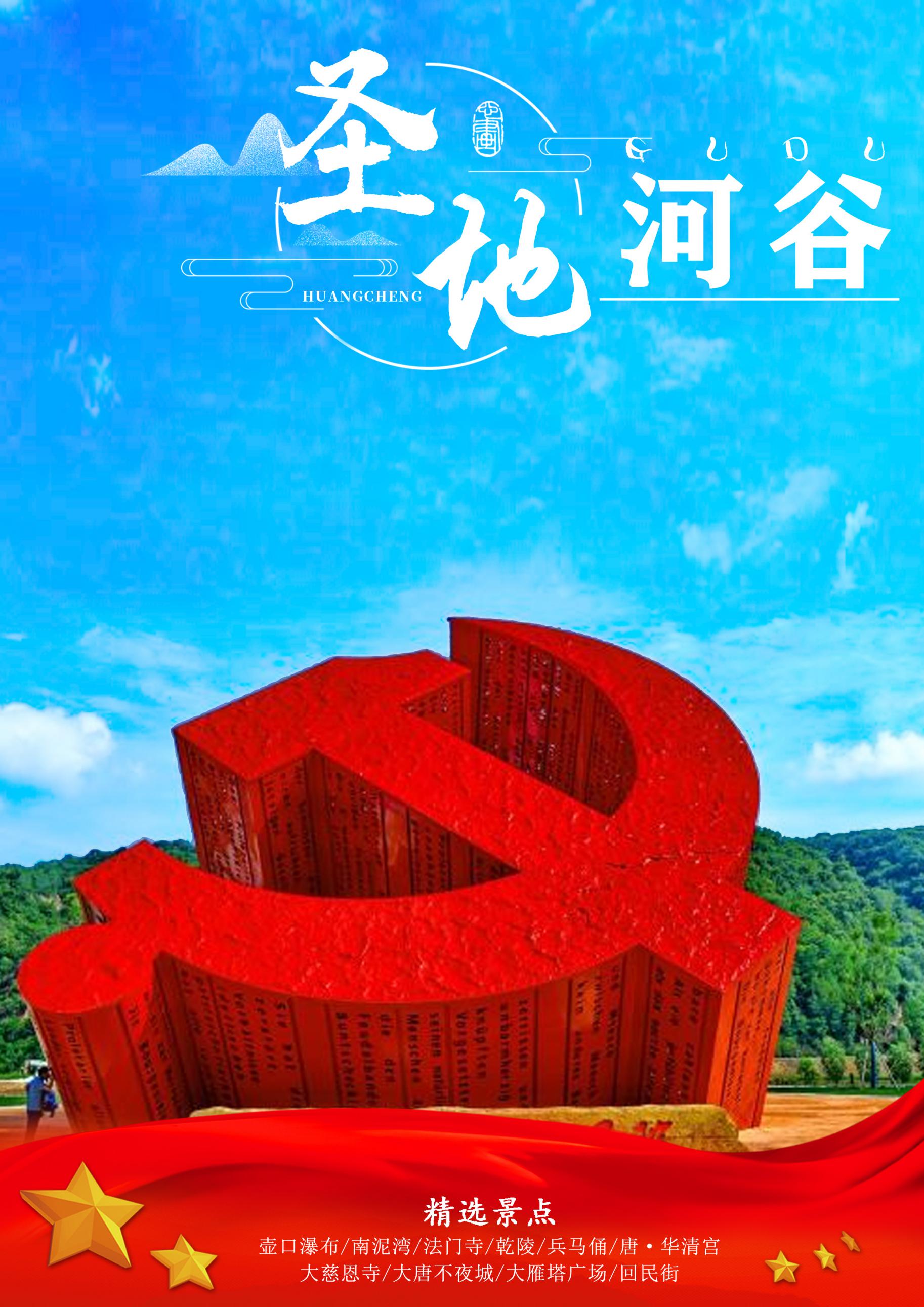 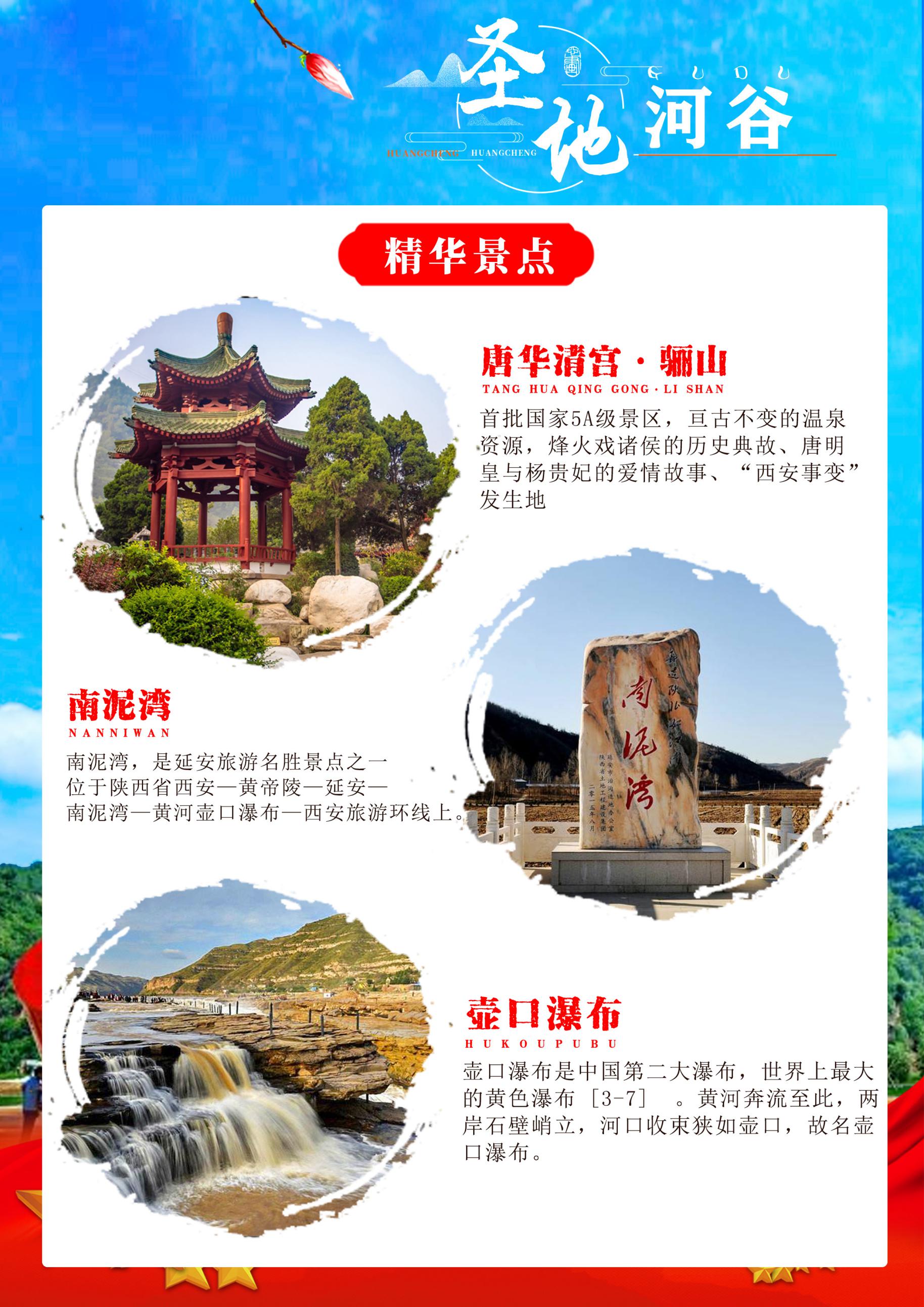 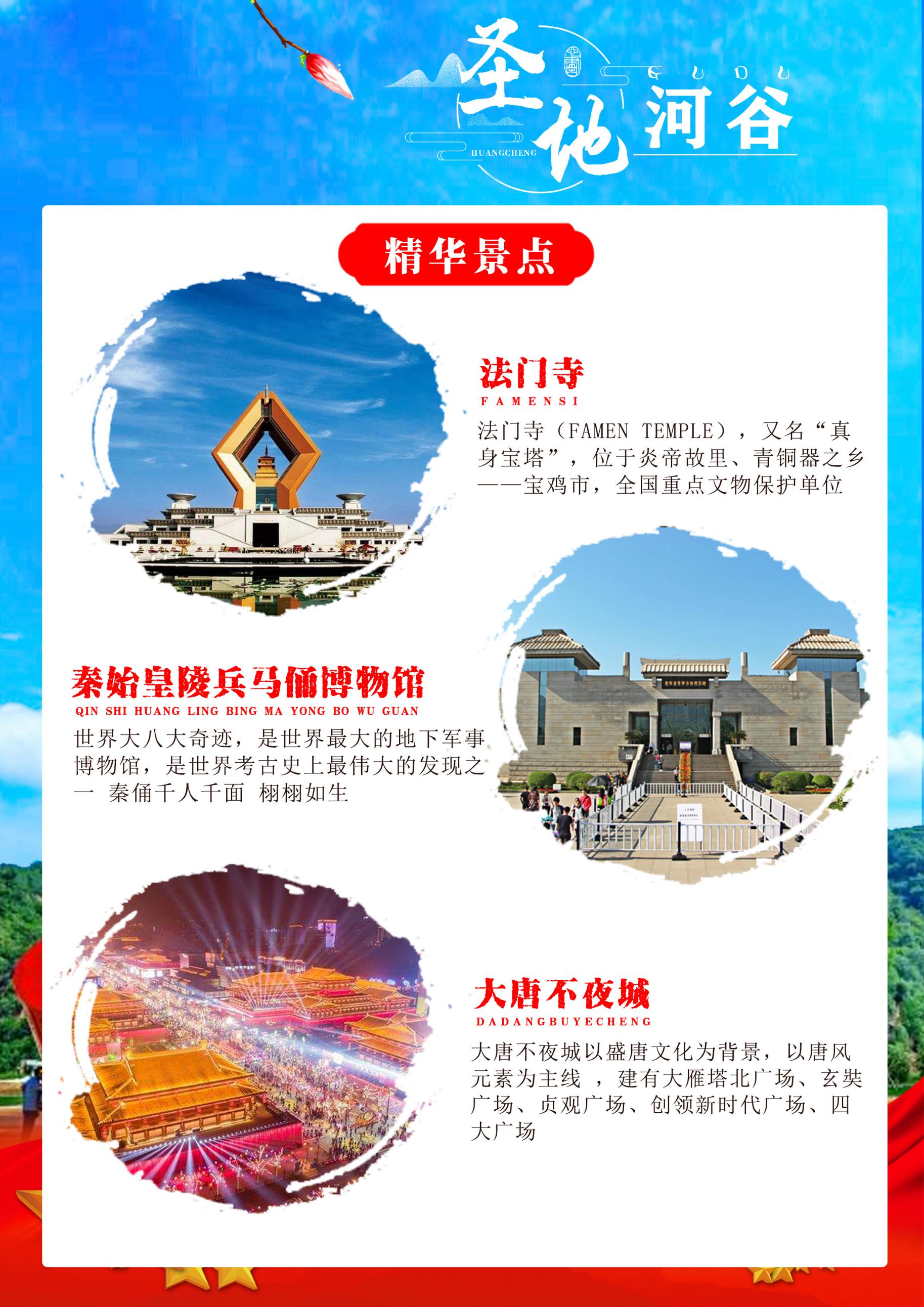 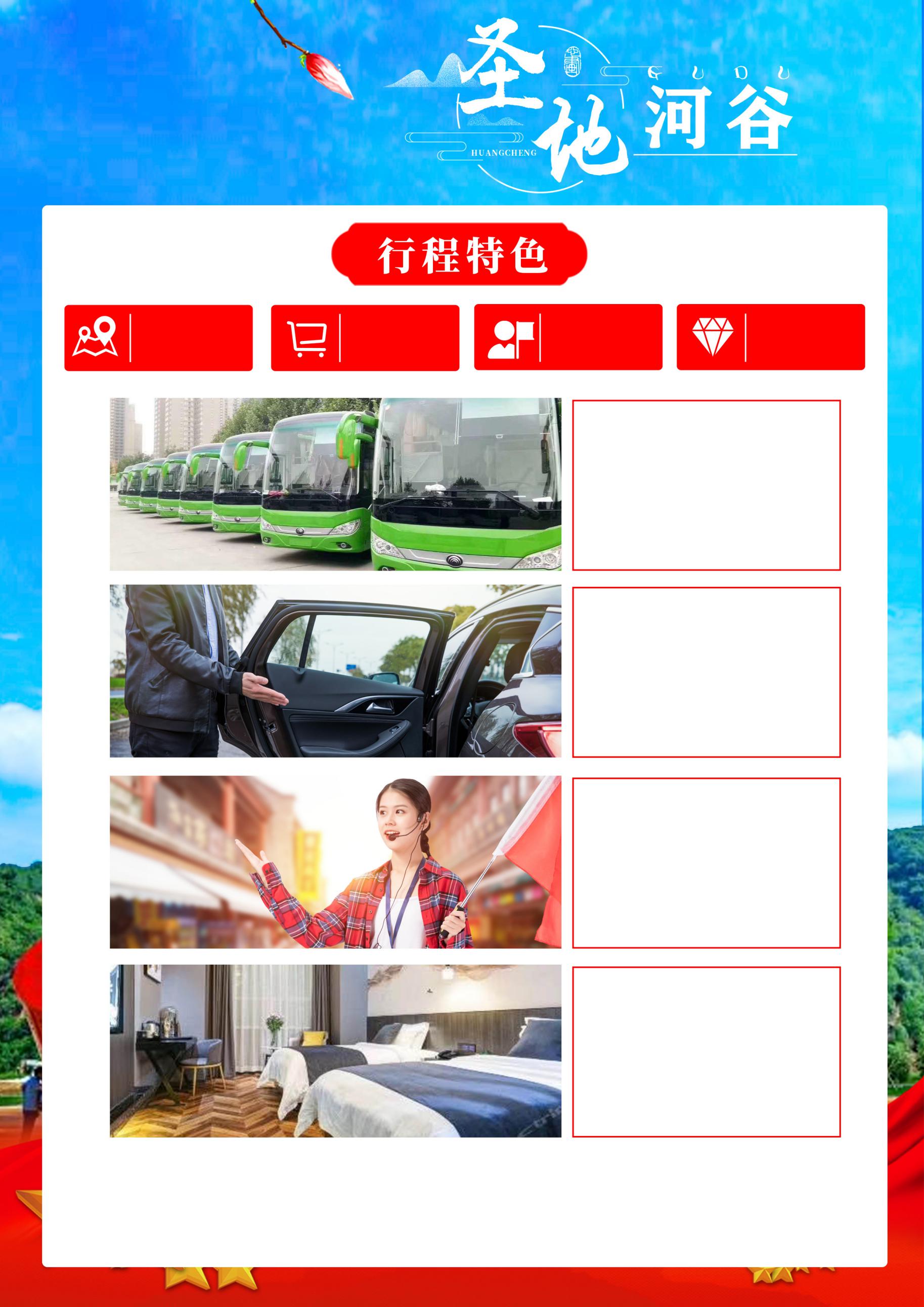 壶口瀑布、南泥湾、法门寺、兵马俑、唐·华清宫、大慈恩寺、大唐不夜城、双动6日游壶口瀑布、南泥湾、法门寺、兵马俑、唐·华清宫、大慈恩寺、大唐不夜城、双动6日游壶口瀑布、南泥湾、法门寺、兵马俑、唐·华清宫、大慈恩寺、大唐不夜城、双动6日游壶口瀑布、南泥湾、法门寺、兵马俑、唐·华清宫、大慈恩寺、大唐不夜城、双动6日游壶口瀑布、南泥湾、法门寺、兵马俑、唐·华清宫、大慈恩寺、大唐不夜城、双动6日游壶口瀑布、南泥湾、法门寺、兵马俑、唐·华清宫、大慈恩寺、大唐不夜城、双动6日游壶口瀑布、南泥湾、法门寺、兵马俑、唐·华清宫、大慈恩寺、大唐不夜城、双动6日游壶口瀑布、南泥湾、法门寺、兵马俑、唐·华清宫、大慈恩寺、大唐不夜城、双动6日游【 秒懂行程 】【 秒懂行程 】【 秒懂行程 】【 秒懂行程 】【 秒懂行程 】【 秒懂行程 】【 秒懂行程 】【 秒懂行程 】D1D1四川各地均可出发—动车前往西安                              不含餐，宿：西安四川各地均可出发—动车前往西安                              不含餐，宿：西安四川各地均可出发—动车前往西安                              不含餐，宿：西安四川各地均可出发—动车前往西安                              不含餐，宿：西安四川各地均可出发—动车前往西安                              不含餐，宿：西安四川各地均可出发—动车前往西安                              不含餐，宿：西安D2D2黄帝陵&轩辕庙、壶口瀑布                           含：早中餐，宿：壶口或宜川黄帝陵&轩辕庙、壶口瀑布                           含：早中餐，宿：壶口或宜川黄帝陵&轩辕庙、壶口瀑布                           含：早中餐，宿：壶口或宜川黄帝陵&轩辕庙、壶口瀑布                           含：早中餐，宿：壶口或宜川黄帝陵&轩辕庙、壶口瀑布                           含：早中餐，宿：壶口或宜川黄帝陵&轩辕庙、壶口瀑布                           含：早中餐，宿：壶口或宜川D3D3南泥湾、枣园、飞越延安、1938枣园文化广场               含：早中餐，宿：西安南泥湾、枣园、飞越延安、1938枣园文化广场               含：早中餐，宿：西安南泥湾、枣园、飞越延安、1938枣园文化广场               含：早中餐，宿：西安南泥湾、枣园、飞越延安、1938枣园文化广场               含：早中餐，宿：西安南泥湾、枣园、飞越延安、1938枣园文化广场               含：早中餐，宿：西安南泥湾、枣园、飞越延安、1938枣园文化广场               含：早中餐，宿：西安D4D4乾陵、懿德太子墓、法门寺                                 含：早中餐，宿：西安乾陵、懿德太子墓、法门寺                                 含：早中餐，宿：西安乾陵、懿德太子墓、法门寺                                 含：早中餐，宿：西安乾陵、懿德太子墓、法门寺                                 含：早中餐，宿：西安乾陵、懿德太子墓、法门寺                                 含：早中餐，宿：西安乾陵、懿德太子墓、法门寺                                 含：早中餐，宿：西安D5D5兵马俑、秦始皇和他的地下王国、华清宫&骊山、大唐不夜城   含：早中餐，宿：西安兵马俑、秦始皇和他的地下王国、华清宫&骊山、大唐不夜城   含：早中餐，宿：西安兵马俑、秦始皇和他的地下王国、华清宫&骊山、大唐不夜城   含：早中餐，宿：西安兵马俑、秦始皇和他的地下王国、华清宫&骊山、大唐不夜城   含：早中餐，宿：西安兵马俑、秦始皇和他的地下王国、华清宫&骊山、大唐不夜城   含：早中餐，宿：西安兵马俑、秦始皇和他的地下王国、华清宫&骊山、大唐不夜城   含：早中餐，宿：西安D6D6大慈恩寺、大雁塔北广场、钟鼓楼广场、回民街、返程                     含：早餐大慈恩寺、大雁塔北广场、钟鼓楼广场、回民街、返程                     含：早餐大慈恩寺、大雁塔北广场、钟鼓楼广场、回民街、返程                     含：早餐大慈恩寺、大雁塔北广场、钟鼓楼广场、回民街、返程                     含：早餐大慈恩寺、大雁塔北广场、钟鼓楼广场、回民街、返程                     含：早餐大慈恩寺、大雁塔北广场、钟鼓楼广场、回民街、返程                     含：早餐***在不减少景点的前提下，导游有权根据实际情况，适当调整景点游览顺序***1、西安接站人员会提前给客人短信或电话联系，到达车站/机场后，会有工作人员接站并送往酒店，手机务必保持畅通（抵达酒店后，请自行在酒店前台报名字办理入住手续，酒店押金客人自付，离店自行退押金，酒店有任何问题第一时间联系出团通知书紧急联系人）当天自由活动，无行程、无导游和工作人员陪同，请注意人身财产安全，陕西人为秦人，讲话口音偏重，如果有言语吼喝没有恶意，敬请谅解。2、由于游客来自全国各地、不同车次的客人，接站过程中可能会出现相互等候的情况，请予理解并耐心等候（也可自行打车前往酒店，费用自理）3、每天晚上 22:00 前旅行社工作人员会以短信或电话形式通知次日出行间和注意事项，请保持手机畅通，若22点前无人联系您，请联系出团通知书紧急联系人。 ***在不减少景点的前提下，导游有权根据实际情况，适当调整景点游览顺序***1、西安接站人员会提前给客人短信或电话联系，到达车站/机场后，会有工作人员接站并送往酒店，手机务必保持畅通（抵达酒店后，请自行在酒店前台报名字办理入住手续，酒店押金客人自付，离店自行退押金，酒店有任何问题第一时间联系出团通知书紧急联系人）当天自由活动，无行程、无导游和工作人员陪同，请注意人身财产安全，陕西人为秦人，讲话口音偏重，如果有言语吼喝没有恶意，敬请谅解。2、由于游客来自全国各地、不同车次的客人，接站过程中可能会出现相互等候的情况，请予理解并耐心等候（也可自行打车前往酒店，费用自理）3、每天晚上 22:00 前旅行社工作人员会以短信或电话形式通知次日出行间和注意事项，请保持手机畅通，若22点前无人联系您，请联系出团通知书紧急联系人。 ***在不减少景点的前提下，导游有权根据实际情况，适当调整景点游览顺序***1、西安接站人员会提前给客人短信或电话联系，到达车站/机场后，会有工作人员接站并送往酒店，手机务必保持畅通（抵达酒店后，请自行在酒店前台报名字办理入住手续，酒店押金客人自付，离店自行退押金，酒店有任何问题第一时间联系出团通知书紧急联系人）当天自由活动，无行程、无导游和工作人员陪同，请注意人身财产安全，陕西人为秦人，讲话口音偏重，如果有言语吼喝没有恶意，敬请谅解。2、由于游客来自全国各地、不同车次的客人，接站过程中可能会出现相互等候的情况，请予理解并耐心等候（也可自行打车前往酒店，费用自理）3、每天晚上 22:00 前旅行社工作人员会以短信或电话形式通知次日出行间和注意事项，请保持手机畅通，若22点前无人联系您，请联系出团通知书紧急联系人。 ***在不减少景点的前提下，导游有权根据实际情况，适当调整景点游览顺序***1、西安接站人员会提前给客人短信或电话联系，到达车站/机场后，会有工作人员接站并送往酒店，手机务必保持畅通（抵达酒店后，请自行在酒店前台报名字办理入住手续，酒店押金客人自付，离店自行退押金，酒店有任何问题第一时间联系出团通知书紧急联系人）当天自由活动，无行程、无导游和工作人员陪同，请注意人身财产安全，陕西人为秦人，讲话口音偏重，如果有言语吼喝没有恶意，敬请谅解。2、由于游客来自全国各地、不同车次的客人，接站过程中可能会出现相互等候的情况，请予理解并耐心等候（也可自行打车前往酒店，费用自理）3、每天晚上 22:00 前旅行社工作人员会以短信或电话形式通知次日出行间和注意事项，请保持手机畅通，若22点前无人联系您，请联系出团通知书紧急联系人。 ***在不减少景点的前提下，导游有权根据实际情况，适当调整景点游览顺序***1、西安接站人员会提前给客人短信或电话联系，到达车站/机场后，会有工作人员接站并送往酒店，手机务必保持畅通（抵达酒店后，请自行在酒店前台报名字办理入住手续，酒店押金客人自付，离店自行退押金，酒店有任何问题第一时间联系出团通知书紧急联系人）当天自由活动，无行程、无导游和工作人员陪同，请注意人身财产安全，陕西人为秦人，讲话口音偏重，如果有言语吼喝没有恶意，敬请谅解。2、由于游客来自全国各地、不同车次的客人，接站过程中可能会出现相互等候的情况，请予理解并耐心等候（也可自行打车前往酒店，费用自理）3、每天晚上 22:00 前旅行社工作人员会以短信或电话形式通知次日出行间和注意事项，请保持手机畅通，若22点前无人联系您，请联系出团通知书紧急联系人。 ***在不减少景点的前提下，导游有权根据实际情况，适当调整景点游览顺序***1、西安接站人员会提前给客人短信或电话联系，到达车站/机场后，会有工作人员接站并送往酒店，手机务必保持畅通（抵达酒店后，请自行在酒店前台报名字办理入住手续，酒店押金客人自付，离店自行退押金，酒店有任何问题第一时间联系出团通知书紧急联系人）当天自由活动，无行程、无导游和工作人员陪同，请注意人身财产安全，陕西人为秦人，讲话口音偏重，如果有言语吼喝没有恶意，敬请谅解。2、由于游客来自全国各地、不同车次的客人，接站过程中可能会出现相互等候的情况，请予理解并耐心等候（也可自行打车前往酒店，费用自理）3、每天晚上 22:00 前旅行社工作人员会以短信或电话形式通知次日出行间和注意事项，请保持手机畅通，若22点前无人联系您，请联系出团通知书紧急联系人。 ***在不减少景点的前提下，导游有权根据实际情况，适当调整景点游览顺序***1、西安接站人员会提前给客人短信或电话联系，到达车站/机场后，会有工作人员接站并送往酒店，手机务必保持畅通（抵达酒店后，请自行在酒店前台报名字办理入住手续，酒店押金客人自付，离店自行退押金，酒店有任何问题第一时间联系出团通知书紧急联系人）当天自由活动，无行程、无导游和工作人员陪同，请注意人身财产安全，陕西人为秦人，讲话口音偏重，如果有言语吼喝没有恶意，敬请谅解。2、由于游客来自全国各地、不同车次的客人，接站过程中可能会出现相互等候的情况，请予理解并耐心等候（也可自行打车前往酒店，费用自理）3、每天晚上 22:00 前旅行社工作人员会以短信或电话形式通知次日出行间和注意事项，请保持手机畅通，若22点前无人联系您，请联系出团通知书紧急联系人。 ***在不减少景点的前提下，导游有权根据实际情况，适当调整景点游览顺序***1、西安接站人员会提前给客人短信或电话联系，到达车站/机场后，会有工作人员接站并送往酒店，手机务必保持畅通（抵达酒店后，请自行在酒店前台报名字办理入住手续，酒店押金客人自付，离店自行退押金，酒店有任何问题第一时间联系出团通知书紧急联系人）当天自由活动，无行程、无导游和工作人员陪同，请注意人身财产安全，陕西人为秦人，讲话口音偏重，如果有言语吼喝没有恶意，敬请谅解。2、由于游客来自全国各地、不同车次的客人，接站过程中可能会出现相互等候的情况，请予理解并耐心等候（也可自行打车前往酒店，费用自理）3、每天晚上 22:00 前旅行社工作人员会以短信或电话形式通知次日出行间和注意事项，请保持手机畅通，若22点前无人联系您，请联系出团通知书紧急联系人。 详细行程安排详细行程安排详细行程安排详细行程安排详细行程安排详细行程安排详细行程安排详细行程安排第一天第一天第一天四川 — 西安&自由活动四川 — 西安&自由活动不含餐宿：西安宿：西安各位游客朋友，请乘动车前往魅力古都西安，接团后，途中欣赏美丽的沿途风光，入住酒店。当天自由活动。各位游客朋友，请乘动车前往魅力古都西安，接团后，途中欣赏美丽的沿途风光，入住酒店。当天自由活动。各位游客朋友，请乘动车前往魅力古都西安，接团后，途中欣赏美丽的沿途风光，入住酒店。当天自由活动。各位游客朋友，请乘动车前往魅力古都西安，接团后，途中欣赏美丽的沿途风光，入住酒店。当天自由活动。各位游客朋友，请乘动车前往魅力古都西安，接团后，途中欣赏美丽的沿途风光，入住酒店。当天自由活动。各位游客朋友，请乘动车前往魅力古都西安，接团后，途中欣赏美丽的沿途风光，入住酒店。当天自由活动。各位游客朋友，请乘动车前往魅力古都西安，接团后，途中欣赏美丽的沿途风光，入住酒店。当天自由活动。各位游客朋友，请乘动车前往魅力古都西安，接团后，途中欣赏美丽的沿途风光，入住酒店。当天自由活动。第二天第二天第二天黄帝陵&轩辕庙--壶口瀑布黄帝陵&轩辕庙--壶口瀑布早中壶口或宜川壶口或宜川早乘车赴黄陵（车程约3小时），前往后参观天下第一陵【黄帝陵&轩辕庙】（约2小时），黄帝陵是中华民族圣地，海外侨胞将其誉为“东方麦加”。轩辕庙内古木参天，有黄帝手植的轩辕柏，有汉武帝征朔方还挂甲于树的挂甲柏等3000株千年古柏等古老文化，拜谒中华儿女共同的始祖——轩辕黄帝。赴壶口（车程约2.5小时），游览“黄河之水天上来，奔腾三秦一壶收”美称的【壶口瀑布】（约1.5小时）（壶口电瓶车自理南进南出40元/人）。黄河是中华儿女的母亲河，而壶口瀑布就像是镶在黄河上的一个翡翠明珠。早乘车赴黄陵（车程约3小时），前往后参观天下第一陵【黄帝陵&轩辕庙】（约2小时），黄帝陵是中华民族圣地，海外侨胞将其誉为“东方麦加”。轩辕庙内古木参天，有黄帝手植的轩辕柏，有汉武帝征朔方还挂甲于树的挂甲柏等3000株千年古柏等古老文化，拜谒中华儿女共同的始祖——轩辕黄帝。赴壶口（车程约2.5小时），游览“黄河之水天上来，奔腾三秦一壶收”美称的【壶口瀑布】（约1.5小时）（壶口电瓶车自理南进南出40元/人）。黄河是中华儿女的母亲河，而壶口瀑布就像是镶在黄河上的一个翡翠明珠。早乘车赴黄陵（车程约3小时），前往后参观天下第一陵【黄帝陵&轩辕庙】（约2小时），黄帝陵是中华民族圣地，海外侨胞将其誉为“东方麦加”。轩辕庙内古木参天，有黄帝手植的轩辕柏，有汉武帝征朔方还挂甲于树的挂甲柏等3000株千年古柏等古老文化，拜谒中华儿女共同的始祖——轩辕黄帝。赴壶口（车程约2.5小时），游览“黄河之水天上来，奔腾三秦一壶收”美称的【壶口瀑布】（约1.5小时）（壶口电瓶车自理南进南出40元/人）。黄河是中华儿女的母亲河，而壶口瀑布就像是镶在黄河上的一个翡翠明珠。早乘车赴黄陵（车程约3小时），前往后参观天下第一陵【黄帝陵&轩辕庙】（约2小时），黄帝陵是中华民族圣地，海外侨胞将其誉为“东方麦加”。轩辕庙内古木参天，有黄帝手植的轩辕柏，有汉武帝征朔方还挂甲于树的挂甲柏等3000株千年古柏等古老文化，拜谒中华儿女共同的始祖——轩辕黄帝。赴壶口（车程约2.5小时），游览“黄河之水天上来，奔腾三秦一壶收”美称的【壶口瀑布】（约1.5小时）（壶口电瓶车自理南进南出40元/人）。黄河是中华儿女的母亲河，而壶口瀑布就像是镶在黄河上的一个翡翠明珠。早乘车赴黄陵（车程约3小时），前往后参观天下第一陵【黄帝陵&轩辕庙】（约2小时），黄帝陵是中华民族圣地，海外侨胞将其誉为“东方麦加”。轩辕庙内古木参天，有黄帝手植的轩辕柏，有汉武帝征朔方还挂甲于树的挂甲柏等3000株千年古柏等古老文化，拜谒中华儿女共同的始祖——轩辕黄帝。赴壶口（车程约2.5小时），游览“黄河之水天上来，奔腾三秦一壶收”美称的【壶口瀑布】（约1.5小时）（壶口电瓶车自理南进南出40元/人）。黄河是中华儿女的母亲河，而壶口瀑布就像是镶在黄河上的一个翡翠明珠。早乘车赴黄陵（车程约3小时），前往后参观天下第一陵【黄帝陵&轩辕庙】（约2小时），黄帝陵是中华民族圣地，海外侨胞将其誉为“东方麦加”。轩辕庙内古木参天，有黄帝手植的轩辕柏，有汉武帝征朔方还挂甲于树的挂甲柏等3000株千年古柏等古老文化，拜谒中华儿女共同的始祖——轩辕黄帝。赴壶口（车程约2.5小时），游览“黄河之水天上来，奔腾三秦一壶收”美称的【壶口瀑布】（约1.5小时）（壶口电瓶车自理南进南出40元/人）。黄河是中华儿女的母亲河，而壶口瀑布就像是镶在黄河上的一个翡翠明珠。早乘车赴黄陵（车程约3小时），前往后参观天下第一陵【黄帝陵&轩辕庙】（约2小时），黄帝陵是中华民族圣地，海外侨胞将其誉为“东方麦加”。轩辕庙内古木参天，有黄帝手植的轩辕柏，有汉武帝征朔方还挂甲于树的挂甲柏等3000株千年古柏等古老文化，拜谒中华儿女共同的始祖——轩辕黄帝。赴壶口（车程约2.5小时），游览“黄河之水天上来，奔腾三秦一壶收”美称的【壶口瀑布】（约1.5小时）（壶口电瓶车自理南进南出40元/人）。黄河是中华儿女的母亲河，而壶口瀑布就像是镶在黄河上的一个翡翠明珠。早乘车赴黄陵（车程约3小时），前往后参观天下第一陵【黄帝陵&轩辕庙】（约2小时），黄帝陵是中华民族圣地，海外侨胞将其誉为“东方麦加”。轩辕庙内古木参天，有黄帝手植的轩辕柏，有汉武帝征朔方还挂甲于树的挂甲柏等3000株千年古柏等古老文化，拜谒中华儿女共同的始祖——轩辕黄帝。赴壶口（车程约2.5小时），游览“黄河之水天上来，奔腾三秦一壶收”美称的【壶口瀑布】（约1.5小时）（壶口电瓶车自理南进南出40元/人）。黄河是中华儿女的母亲河，而壶口瀑布就像是镶在黄河上的一个翡翠明珠。贴心赠送：1、陕北斗鼓，陕北秧歌，篝火晚会，穿上红军装自行拍照留念温馨提示：1、黄帝陵景区电瓶车自理20元/人 ，壶口电瓶车南进南出40元/人。2、陕西景区多为 5A 级无烟无噪音景区，为更加深入的了解， 建议租用无线耳麦（耳机30 元/人自理）， 既尊重景区规定做文明旅游人，又紧跟导游步伐聆听历史的变革，不虚此行！备    注：壶口景区实行南北游客中心只能坐景区交通车进岀，旅游大巴不得入内，所以景区交通将由客人根据所安排酒店自费乘坐。南游客中心往返小交通40元/人自理。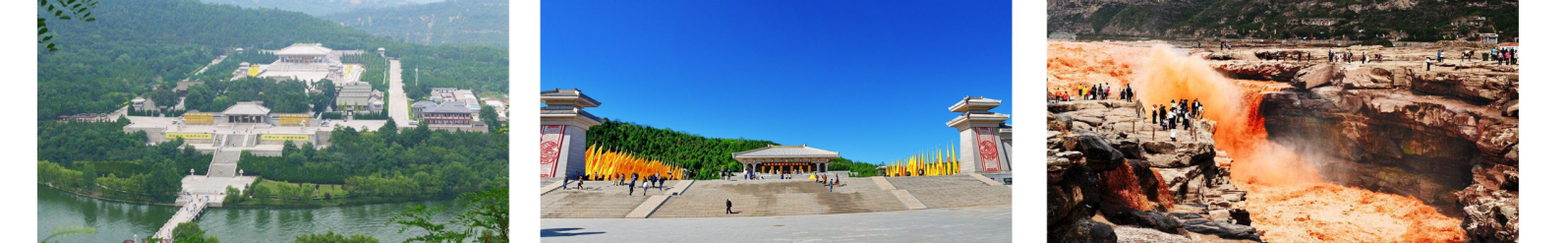 贴心赠送：1、陕北斗鼓，陕北秧歌，篝火晚会，穿上红军装自行拍照留念温馨提示：1、黄帝陵景区电瓶车自理20元/人 ，壶口电瓶车南进南出40元/人。2、陕西景区多为 5A 级无烟无噪音景区，为更加深入的了解， 建议租用无线耳麦（耳机30 元/人自理）， 既尊重景区规定做文明旅游人，又紧跟导游步伐聆听历史的变革，不虚此行！备    注：壶口景区实行南北游客中心只能坐景区交通车进岀，旅游大巴不得入内，所以景区交通将由客人根据所安排酒店自费乘坐。南游客中心往返小交通40元/人自理。贴心赠送：1、陕北斗鼓，陕北秧歌，篝火晚会，穿上红军装自行拍照留念温馨提示：1、黄帝陵景区电瓶车自理20元/人 ，壶口电瓶车南进南出40元/人。2、陕西景区多为 5A 级无烟无噪音景区，为更加深入的了解， 建议租用无线耳麦（耳机30 元/人自理）， 既尊重景区规定做文明旅游人，又紧跟导游步伐聆听历史的变革，不虚此行！备    注：壶口景区实行南北游客中心只能坐景区交通车进岀，旅游大巴不得入内，所以景区交通将由客人根据所安排酒店自费乘坐。南游客中心往返小交通40元/人自理。贴心赠送：1、陕北斗鼓，陕北秧歌，篝火晚会，穿上红军装自行拍照留念温馨提示：1、黄帝陵景区电瓶车自理20元/人 ，壶口电瓶车南进南出40元/人。2、陕西景区多为 5A 级无烟无噪音景区，为更加深入的了解， 建议租用无线耳麦（耳机30 元/人自理）， 既尊重景区规定做文明旅游人，又紧跟导游步伐聆听历史的变革，不虚此行！备    注：壶口景区实行南北游客中心只能坐景区交通车进岀，旅游大巴不得入内，所以景区交通将由客人根据所安排酒店自费乘坐。南游客中心往返小交通40元/人自理。贴心赠送：1、陕北斗鼓，陕北秧歌，篝火晚会，穿上红军装自行拍照留念温馨提示：1、黄帝陵景区电瓶车自理20元/人 ，壶口电瓶车南进南出40元/人。2、陕西景区多为 5A 级无烟无噪音景区，为更加深入的了解， 建议租用无线耳麦（耳机30 元/人自理）， 既尊重景区规定做文明旅游人，又紧跟导游步伐聆听历史的变革，不虚此行！备    注：壶口景区实行南北游客中心只能坐景区交通车进岀，旅游大巴不得入内，所以景区交通将由客人根据所安排酒店自费乘坐。南游客中心往返小交通40元/人自理。贴心赠送：1、陕北斗鼓，陕北秧歌，篝火晚会，穿上红军装自行拍照留念温馨提示：1、黄帝陵景区电瓶车自理20元/人 ，壶口电瓶车南进南出40元/人。2、陕西景区多为 5A 级无烟无噪音景区，为更加深入的了解， 建议租用无线耳麦（耳机30 元/人自理）， 既尊重景区规定做文明旅游人，又紧跟导游步伐聆听历史的变革，不虚此行！备    注：壶口景区实行南北游客中心只能坐景区交通车进岀，旅游大巴不得入内，所以景区交通将由客人根据所安排酒店自费乘坐。南游客中心往返小交通40元/人自理。贴心赠送：1、陕北斗鼓，陕北秧歌，篝火晚会，穿上红军装自行拍照留念温馨提示：1、黄帝陵景区电瓶车自理20元/人 ，壶口电瓶车南进南出40元/人。2、陕西景区多为 5A 级无烟无噪音景区，为更加深入的了解， 建议租用无线耳麦（耳机30 元/人自理）， 既尊重景区规定做文明旅游人，又紧跟导游步伐聆听历史的变革，不虚此行！备    注：壶口景区实行南北游客中心只能坐景区交通车进岀，旅游大巴不得入内，所以景区交通将由客人根据所安排酒店自费乘坐。南游客中心往返小交通40元/人自理。贴心赠送：1、陕北斗鼓，陕北秧歌，篝火晚会，穿上红军装自行拍照留念温馨提示：1、黄帝陵景区电瓶车自理20元/人 ，壶口电瓶车南进南出40元/人。2、陕西景区多为 5A 级无烟无噪音景区，为更加深入的了解， 建议租用无线耳麦（耳机30 元/人自理）， 既尊重景区规定做文明旅游人，又紧跟导游步伐聆听历史的变革，不虚此行！备    注：壶口景区实行南北游客中心只能坐景区交通车进岀，旅游大巴不得入内，所以景区交通将由客人根据所安排酒店自费乘坐。南游客中心往返小交通40元/人自理。第三天第三天第三天南泥湾--杨家岭--枣园--1938网红街区南泥湾--杨家岭--枣园--1938网红街区餐：早中住：西安住：西安早餐后赴红色旅游胜地延安，沿途赠送参观著名的延安精神的发源地【南泥湾】（约20分钟），南泥湾精神是延安精神的重要构成‘自己动手、丰衣足食’，激励着我们一代又一代的中华儿女，在旅行中释放情怀。触摸延安精神的灵魂之后，参观革命旧址前往参观【王家坪或杨家岭】（导游会根据当日流量做相应调整，如果客人有指定请提前告知）。【枣园】（约40分钟），它是中共中央七大会址和毛主席、周总理等国家领导人的居住地。参观陕北爱心枣店（约40分钟），品尝陕北大红枣。可自费欣赏延安大型红色演出。中国首部大型红色历史舞台剧《红秀延安延安》或《延安保育院》（自理238元/人），气势恢宏，真实感人，充满人性大爱，彰显人文情怀。特别赠送   全国第一部红色文化全实景拍摄的球幕影片 ——4D电影【飞越延安】  360度俯瞰延安全貌，让视觉，体感及心灵身临其境、感同身受的与世界特级飞行员同享视觉与体感震撼力，科技感接触延安风情，直观化体验延安精神，其高科技的震撼影音将留给每一位观众终身难忘的体验！赠送游览全国首个红色创意文化综合体【延安1938枣园文化广场】（约1.5小时）……穿越时空走进当年无数热血青年向往的老延安，品尝延安特色小吃（洋芋叉叉、羊杂汤、热腾腾的油糕、驴蹄面、陕北婆媳酒等等），领略黄土文化～真正体验慢旅行——慢慢游、细细品。早餐后赴红色旅游胜地延安，沿途赠送参观著名的延安精神的发源地【南泥湾】（约20分钟），南泥湾精神是延安精神的重要构成‘自己动手、丰衣足食’，激励着我们一代又一代的中华儿女，在旅行中释放情怀。触摸延安精神的灵魂之后，参观革命旧址前往参观【王家坪或杨家岭】（导游会根据当日流量做相应调整，如果客人有指定请提前告知）。【枣园】（约40分钟），它是中共中央七大会址和毛主席、周总理等国家领导人的居住地。参观陕北爱心枣店（约40分钟），品尝陕北大红枣。可自费欣赏延安大型红色演出。中国首部大型红色历史舞台剧《红秀延安延安》或《延安保育院》（自理238元/人），气势恢宏，真实感人，充满人性大爱，彰显人文情怀。特别赠送   全国第一部红色文化全实景拍摄的球幕影片 ——4D电影【飞越延安】  360度俯瞰延安全貌，让视觉，体感及心灵身临其境、感同身受的与世界特级飞行员同享视觉与体感震撼力，科技感接触延安风情，直观化体验延安精神，其高科技的震撼影音将留给每一位观众终身难忘的体验！赠送游览全国首个红色创意文化综合体【延安1938枣园文化广场】（约1.5小时）……穿越时空走进当年无数热血青年向往的老延安，品尝延安特色小吃（洋芋叉叉、羊杂汤、热腾腾的油糕、驴蹄面、陕北婆媳酒等等），领略黄土文化～真正体验慢旅行——慢慢游、细细品。早餐后赴红色旅游胜地延安，沿途赠送参观著名的延安精神的发源地【南泥湾】（约20分钟），南泥湾精神是延安精神的重要构成‘自己动手、丰衣足食’，激励着我们一代又一代的中华儿女，在旅行中释放情怀。触摸延安精神的灵魂之后，参观革命旧址前往参观【王家坪或杨家岭】（导游会根据当日流量做相应调整，如果客人有指定请提前告知）。【枣园】（约40分钟），它是中共中央七大会址和毛主席、周总理等国家领导人的居住地。参观陕北爱心枣店（约40分钟），品尝陕北大红枣。可自费欣赏延安大型红色演出。中国首部大型红色历史舞台剧《红秀延安延安》或《延安保育院》（自理238元/人），气势恢宏，真实感人，充满人性大爱，彰显人文情怀。特别赠送   全国第一部红色文化全实景拍摄的球幕影片 ——4D电影【飞越延安】  360度俯瞰延安全貌，让视觉，体感及心灵身临其境、感同身受的与世界特级飞行员同享视觉与体感震撼力，科技感接触延安风情，直观化体验延安精神，其高科技的震撼影音将留给每一位观众终身难忘的体验！赠送游览全国首个红色创意文化综合体【延安1938枣园文化广场】（约1.5小时）……穿越时空走进当年无数热血青年向往的老延安，品尝延安特色小吃（洋芋叉叉、羊杂汤、热腾腾的油糕、驴蹄面、陕北婆媳酒等等），领略黄土文化～真正体验慢旅行——慢慢游、细细品。早餐后赴红色旅游胜地延安，沿途赠送参观著名的延安精神的发源地【南泥湾】（约20分钟），南泥湾精神是延安精神的重要构成‘自己动手、丰衣足食’，激励着我们一代又一代的中华儿女，在旅行中释放情怀。触摸延安精神的灵魂之后，参观革命旧址前往参观【王家坪或杨家岭】（导游会根据当日流量做相应调整，如果客人有指定请提前告知）。【枣园】（约40分钟），它是中共中央七大会址和毛主席、周总理等国家领导人的居住地。参观陕北爱心枣店（约40分钟），品尝陕北大红枣。可自费欣赏延安大型红色演出。中国首部大型红色历史舞台剧《红秀延安延安》或《延安保育院》（自理238元/人），气势恢宏，真实感人，充满人性大爱，彰显人文情怀。特别赠送   全国第一部红色文化全实景拍摄的球幕影片 ——4D电影【飞越延安】  360度俯瞰延安全貌，让视觉，体感及心灵身临其境、感同身受的与世界特级飞行员同享视觉与体感震撼力，科技感接触延安风情，直观化体验延安精神，其高科技的震撼影音将留给每一位观众终身难忘的体验！赠送游览全国首个红色创意文化综合体【延安1938枣园文化广场】（约1.5小时）……穿越时空走进当年无数热血青年向往的老延安，品尝延安特色小吃（洋芋叉叉、羊杂汤、热腾腾的油糕、驴蹄面、陕北婆媳酒等等），领略黄土文化～真正体验慢旅行——慢慢游、细细品。早餐后赴红色旅游胜地延安，沿途赠送参观著名的延安精神的发源地【南泥湾】（约20分钟），南泥湾精神是延安精神的重要构成‘自己动手、丰衣足食’，激励着我们一代又一代的中华儿女，在旅行中释放情怀。触摸延安精神的灵魂之后，参观革命旧址前往参观【王家坪或杨家岭】（导游会根据当日流量做相应调整，如果客人有指定请提前告知）。【枣园】（约40分钟），它是中共中央七大会址和毛主席、周总理等国家领导人的居住地。参观陕北爱心枣店（约40分钟），品尝陕北大红枣。可自费欣赏延安大型红色演出。中国首部大型红色历史舞台剧《红秀延安延安》或《延安保育院》（自理238元/人），气势恢宏，真实感人，充满人性大爱，彰显人文情怀。特别赠送   全国第一部红色文化全实景拍摄的球幕影片 ——4D电影【飞越延安】  360度俯瞰延安全貌，让视觉，体感及心灵身临其境、感同身受的与世界特级飞行员同享视觉与体感震撼力，科技感接触延安风情，直观化体验延安精神，其高科技的震撼影音将留给每一位观众终身难忘的体验！赠送游览全国首个红色创意文化综合体【延安1938枣园文化广场】（约1.5小时）……穿越时空走进当年无数热血青年向往的老延安，品尝延安特色小吃（洋芋叉叉、羊杂汤、热腾腾的油糕、驴蹄面、陕北婆媳酒等等），领略黄土文化～真正体验慢旅行——慢慢游、细细品。早餐后赴红色旅游胜地延安，沿途赠送参观著名的延安精神的发源地【南泥湾】（约20分钟），南泥湾精神是延安精神的重要构成‘自己动手、丰衣足食’，激励着我们一代又一代的中华儿女，在旅行中释放情怀。触摸延安精神的灵魂之后，参观革命旧址前往参观【王家坪或杨家岭】（导游会根据当日流量做相应调整，如果客人有指定请提前告知）。【枣园】（约40分钟），它是中共中央七大会址和毛主席、周总理等国家领导人的居住地。参观陕北爱心枣店（约40分钟），品尝陕北大红枣。可自费欣赏延安大型红色演出。中国首部大型红色历史舞台剧《红秀延安延安》或《延安保育院》（自理238元/人），气势恢宏，真实感人，充满人性大爱，彰显人文情怀。特别赠送   全国第一部红色文化全实景拍摄的球幕影片 ——4D电影【飞越延安】  360度俯瞰延安全貌，让视觉，体感及心灵身临其境、感同身受的与世界特级飞行员同享视觉与体感震撼力，科技感接触延安风情，直观化体验延安精神，其高科技的震撼影音将留给每一位观众终身难忘的体验！赠送游览全国首个红色创意文化综合体【延安1938枣园文化广场】（约1.5小时）……穿越时空走进当年无数热血青年向往的老延安，品尝延安特色小吃（洋芋叉叉、羊杂汤、热腾腾的油糕、驴蹄面、陕北婆媳酒等等），领略黄土文化～真正体验慢旅行——慢慢游、细细品。早餐后赴红色旅游胜地延安，沿途赠送参观著名的延安精神的发源地【南泥湾】（约20分钟），南泥湾精神是延安精神的重要构成‘自己动手、丰衣足食’，激励着我们一代又一代的中华儿女，在旅行中释放情怀。触摸延安精神的灵魂之后，参观革命旧址前往参观【王家坪或杨家岭】（导游会根据当日流量做相应调整，如果客人有指定请提前告知）。【枣园】（约40分钟），它是中共中央七大会址和毛主席、周总理等国家领导人的居住地。参观陕北爱心枣店（约40分钟），品尝陕北大红枣。可自费欣赏延安大型红色演出。中国首部大型红色历史舞台剧《红秀延安延安》或《延安保育院》（自理238元/人），气势恢宏，真实感人，充满人性大爱，彰显人文情怀。特别赠送   全国第一部红色文化全实景拍摄的球幕影片 ——4D电影【飞越延安】  360度俯瞰延安全貌，让视觉，体感及心灵身临其境、感同身受的与世界特级飞行员同享视觉与体感震撼力，科技感接触延安风情，直观化体验延安精神，其高科技的震撼影音将留给每一位观众终身难忘的体验！赠送游览全国首个红色创意文化综合体【延安1938枣园文化广场】（约1.5小时）……穿越时空走进当年无数热血青年向往的老延安，品尝延安特色小吃（洋芋叉叉、羊杂汤、热腾腾的油糕、驴蹄面、陕北婆媳酒等等），领略黄土文化～真正体验慢旅行——慢慢游、细细品。早餐后赴红色旅游胜地延安，沿途赠送参观著名的延安精神的发源地【南泥湾】（约20分钟），南泥湾精神是延安精神的重要构成‘自己动手、丰衣足食’，激励着我们一代又一代的中华儿女，在旅行中释放情怀。触摸延安精神的灵魂之后，参观革命旧址前往参观【王家坪或杨家岭】（导游会根据当日流量做相应调整，如果客人有指定请提前告知）。【枣园】（约40分钟），它是中共中央七大会址和毛主席、周总理等国家领导人的居住地。参观陕北爱心枣店（约40分钟），品尝陕北大红枣。可自费欣赏延安大型红色演出。中国首部大型红色历史舞台剧《红秀延安延安》或《延安保育院》（自理238元/人），气势恢宏，真实感人，充满人性大爱，彰显人文情怀。特别赠送   全国第一部红色文化全实景拍摄的球幕影片 ——4D电影【飞越延安】  360度俯瞰延安全貌，让视觉，体感及心灵身临其境、感同身受的与世界特级飞行员同享视觉与体感震撼力，科技感接触延安风情，直观化体验延安精神，其高科技的震撼影音将留给每一位观众终身难忘的体验！赠送游览全国首个红色创意文化综合体【延安1938枣园文化广场】（约1.5小时）……穿越时空走进当年无数热血青年向往的老延安，品尝延安特色小吃（洋芋叉叉、羊杂汤、热腾腾的油糕、驴蹄面、陕北婆媳酒等等），领略黄土文化～真正体验慢旅行——慢慢游、细细品。精心安排：1、赠送陕北的好江南《南泥湾》赠送红色创意文化综合体《延安1938枣园文化广场》3、全国第一部红色文化全实景拍摄的球幕影片—4D电影【飞越延安】自费推荐：1、中国首部大型红色历史舞台剧《延安保育院》 （238元/人，约60分钟） （二选一）2、以救亡青年的革命和爱情为主线的《红秀·延安延安》（238元/人，约60分钟）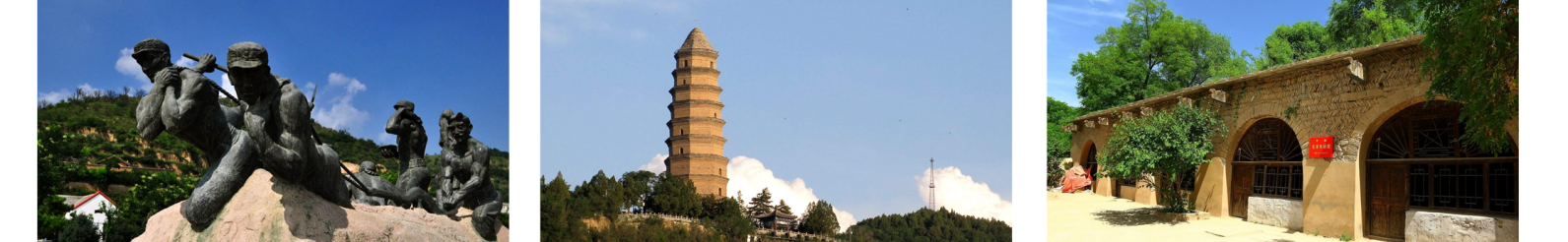 精心安排：1、赠送陕北的好江南《南泥湾》赠送红色创意文化综合体《延安1938枣园文化广场》3、全国第一部红色文化全实景拍摄的球幕影片—4D电影【飞越延安】自费推荐：1、中国首部大型红色历史舞台剧《延安保育院》 （238元/人，约60分钟） （二选一）2、以救亡青年的革命和爱情为主线的《红秀·延安延安》（238元/人，约60分钟）精心安排：1、赠送陕北的好江南《南泥湾》赠送红色创意文化综合体《延安1938枣园文化广场》3、全国第一部红色文化全实景拍摄的球幕影片—4D电影【飞越延安】自费推荐：1、中国首部大型红色历史舞台剧《延安保育院》 （238元/人，约60分钟） （二选一）2、以救亡青年的革命和爱情为主线的《红秀·延安延安》（238元/人，约60分钟）精心安排：1、赠送陕北的好江南《南泥湾》赠送红色创意文化综合体《延安1938枣园文化广场》3、全国第一部红色文化全实景拍摄的球幕影片—4D电影【飞越延安】自费推荐：1、中国首部大型红色历史舞台剧《延安保育院》 （238元/人，约60分钟） （二选一）2、以救亡青年的革命和爱情为主线的《红秀·延安延安》（238元/人，约60分钟）精心安排：1、赠送陕北的好江南《南泥湾》赠送红色创意文化综合体《延安1938枣园文化广场》3、全国第一部红色文化全实景拍摄的球幕影片—4D电影【飞越延安】自费推荐：1、中国首部大型红色历史舞台剧《延安保育院》 （238元/人，约60分钟） （二选一）2、以救亡青年的革命和爱情为主线的《红秀·延安延安》（238元/人，约60分钟）精心安排：1、赠送陕北的好江南《南泥湾》赠送红色创意文化综合体《延安1938枣园文化广场》3、全国第一部红色文化全实景拍摄的球幕影片—4D电影【飞越延安】自费推荐：1、中国首部大型红色历史舞台剧《延安保育院》 （238元/人，约60分钟） （二选一）2、以救亡青年的革命和爱情为主线的《红秀·延安延安》（238元/人，约60分钟）精心安排：1、赠送陕北的好江南《南泥湾》赠送红色创意文化综合体《延安1938枣园文化广场》3、全国第一部红色文化全实景拍摄的球幕影片—4D电影【飞越延安】自费推荐：1、中国首部大型红色历史舞台剧《延安保育院》 （238元/人，约60分钟） （二选一）2、以救亡青年的革命和爱情为主线的《红秀·延安延安》（238元/人，约60分钟）精心安排：1、赠送陕北的好江南《南泥湾》赠送红色创意文化综合体《延安1938枣园文化广场》3、全国第一部红色文化全实景拍摄的球幕影片—4D电影【飞越延安】自费推荐：1、中国首部大型红色历史舞台剧《延安保育院》 （238元/人，约60分钟） （二选一）2、以救亡青年的革命和爱情为主线的《红秀·延安延安》（238元/人，约60分钟）第四天第四天第四天乾陵--法门寺乾陵--法门寺早中早中住：西安早餐后约08:30分集合出发，乘车约1小时赴乾县，中途可自费参观汉代帝王陵墓中规模最大、修造时间最长、陪葬品最丰富的汉武大帝刘彻之墓——茂陵（自理80元/人），被称为“中国的金字塔”。可看到中国著名“马踏匈奴”等原始石刻、霍去病墓等。抵达乾县后参观唐中宗李显长子——李重润之墓【懿德太子墓】（约40分钟）。参观中国乃至全世界独一无二的一座两朝帝王、一对夫妻皇帝的合葬陵【乾陵】（约1小时），两帝一陵一世界，三山一景一美人。司马道中瞻盛世，无字碑下思古今，一对爱侣，两朝帝王，绵绵情意写华章；一座陵山，众多石刻，巍巍乾陵叹辉煌。中餐后乘车约1小时赴宝鸡市扶风县法门镇，参观被誉为“关中塔庙之祖”的【法门寺】（约2.5小时，电瓶车自理30元/人），拜谒地宫中佛祖释迦摩尼的真身指骨舍利，鉴赏精美绝伦的大唐稀世文物珍宝。后乘车约2小时返回西安！早餐后约08:30分集合出发，乘车约1小时赴乾县，中途可自费参观汉代帝王陵墓中规模最大、修造时间最长、陪葬品最丰富的汉武大帝刘彻之墓——茂陵（自理80元/人），被称为“中国的金字塔”。可看到中国著名“马踏匈奴”等原始石刻、霍去病墓等。抵达乾县后参观唐中宗李显长子——李重润之墓【懿德太子墓】（约40分钟）。参观中国乃至全世界独一无二的一座两朝帝王、一对夫妻皇帝的合葬陵【乾陵】（约1小时），两帝一陵一世界，三山一景一美人。司马道中瞻盛世，无字碑下思古今，一对爱侣，两朝帝王，绵绵情意写华章；一座陵山，众多石刻，巍巍乾陵叹辉煌。中餐后乘车约1小时赴宝鸡市扶风县法门镇，参观被誉为“关中塔庙之祖”的【法门寺】（约2.5小时，电瓶车自理30元/人），拜谒地宫中佛祖释迦摩尼的真身指骨舍利，鉴赏精美绝伦的大唐稀世文物珍宝。后乘车约2小时返回西安！早餐后约08:30分集合出发，乘车约1小时赴乾县，中途可自费参观汉代帝王陵墓中规模最大、修造时间最长、陪葬品最丰富的汉武大帝刘彻之墓——茂陵（自理80元/人），被称为“中国的金字塔”。可看到中国著名“马踏匈奴”等原始石刻、霍去病墓等。抵达乾县后参观唐中宗李显长子——李重润之墓【懿德太子墓】（约40分钟）。参观中国乃至全世界独一无二的一座两朝帝王、一对夫妻皇帝的合葬陵【乾陵】（约1小时），两帝一陵一世界，三山一景一美人。司马道中瞻盛世，无字碑下思古今，一对爱侣，两朝帝王，绵绵情意写华章；一座陵山，众多石刻，巍巍乾陵叹辉煌。中餐后乘车约1小时赴宝鸡市扶风县法门镇，参观被誉为“关中塔庙之祖”的【法门寺】（约2.5小时，电瓶车自理30元/人），拜谒地宫中佛祖释迦摩尼的真身指骨舍利，鉴赏精美绝伦的大唐稀世文物珍宝。后乘车约2小时返回西安！早餐后约08:30分集合出发，乘车约1小时赴乾县，中途可自费参观汉代帝王陵墓中规模最大、修造时间最长、陪葬品最丰富的汉武大帝刘彻之墓——茂陵（自理80元/人），被称为“中国的金字塔”。可看到中国著名“马踏匈奴”等原始石刻、霍去病墓等。抵达乾县后参观唐中宗李显长子——李重润之墓【懿德太子墓】（约40分钟）。参观中国乃至全世界独一无二的一座两朝帝王、一对夫妻皇帝的合葬陵【乾陵】（约1小时），两帝一陵一世界，三山一景一美人。司马道中瞻盛世，无字碑下思古今，一对爱侣，两朝帝王，绵绵情意写华章；一座陵山，众多石刻，巍巍乾陵叹辉煌。中餐后乘车约1小时赴宝鸡市扶风县法门镇，参观被誉为“关中塔庙之祖”的【法门寺】（约2.5小时，电瓶车自理30元/人），拜谒地宫中佛祖释迦摩尼的真身指骨舍利，鉴赏精美绝伦的大唐稀世文物珍宝。后乘车约2小时返回西安！早餐后约08:30分集合出发，乘车约1小时赴乾县，中途可自费参观汉代帝王陵墓中规模最大、修造时间最长、陪葬品最丰富的汉武大帝刘彻之墓——茂陵（自理80元/人），被称为“中国的金字塔”。可看到中国著名“马踏匈奴”等原始石刻、霍去病墓等。抵达乾县后参观唐中宗李显长子——李重润之墓【懿德太子墓】（约40分钟）。参观中国乃至全世界独一无二的一座两朝帝王、一对夫妻皇帝的合葬陵【乾陵】（约1小时），两帝一陵一世界，三山一景一美人。司马道中瞻盛世，无字碑下思古今，一对爱侣，两朝帝王，绵绵情意写华章；一座陵山，众多石刻，巍巍乾陵叹辉煌。中餐后乘车约1小时赴宝鸡市扶风县法门镇，参观被誉为“关中塔庙之祖”的【法门寺】（约2.5小时，电瓶车自理30元/人），拜谒地宫中佛祖释迦摩尼的真身指骨舍利，鉴赏精美绝伦的大唐稀世文物珍宝。后乘车约2小时返回西安！早餐后约08:30分集合出发，乘车约1小时赴乾县，中途可自费参观汉代帝王陵墓中规模最大、修造时间最长、陪葬品最丰富的汉武大帝刘彻之墓——茂陵（自理80元/人），被称为“中国的金字塔”。可看到中国著名“马踏匈奴”等原始石刻、霍去病墓等。抵达乾县后参观唐中宗李显长子——李重润之墓【懿德太子墓】（约40分钟）。参观中国乃至全世界独一无二的一座两朝帝王、一对夫妻皇帝的合葬陵【乾陵】（约1小时），两帝一陵一世界，三山一景一美人。司马道中瞻盛世，无字碑下思古今，一对爱侣，两朝帝王，绵绵情意写华章；一座陵山，众多石刻，巍巍乾陵叹辉煌。中餐后乘车约1小时赴宝鸡市扶风县法门镇，参观被誉为“关中塔庙之祖”的【法门寺】（约2.5小时，电瓶车自理30元/人），拜谒地宫中佛祖释迦摩尼的真身指骨舍利，鉴赏精美绝伦的大唐稀世文物珍宝。后乘车约2小时返回西安！早餐后约08:30分集合出发，乘车约1小时赴乾县，中途可自费参观汉代帝王陵墓中规模最大、修造时间最长、陪葬品最丰富的汉武大帝刘彻之墓——茂陵（自理80元/人），被称为“中国的金字塔”。可看到中国著名“马踏匈奴”等原始石刻、霍去病墓等。抵达乾县后参观唐中宗李显长子——李重润之墓【懿德太子墓】（约40分钟）。参观中国乃至全世界独一无二的一座两朝帝王、一对夫妻皇帝的合葬陵【乾陵】（约1小时），两帝一陵一世界，三山一景一美人。司马道中瞻盛世，无字碑下思古今，一对爱侣，两朝帝王，绵绵情意写华章；一座陵山，众多石刻，巍巍乾陵叹辉煌。中餐后乘车约1小时赴宝鸡市扶风县法门镇，参观被誉为“关中塔庙之祖”的【法门寺】（约2.5小时，电瓶车自理30元/人），拜谒地宫中佛祖释迦摩尼的真身指骨舍利，鉴赏精美绝伦的大唐稀世文物珍宝。后乘车约2小时返回西安！早餐后约08:30分集合出发，乘车约1小时赴乾县，中途可自费参观汉代帝王陵墓中规模最大、修造时间最长、陪葬品最丰富的汉武大帝刘彻之墓——茂陵（自理80元/人），被称为“中国的金字塔”。可看到中国著名“马踏匈奴”等原始石刻、霍去病墓等。抵达乾县后参观唐中宗李显长子——李重润之墓【懿德太子墓】（约40分钟）。参观中国乃至全世界独一无二的一座两朝帝王、一对夫妻皇帝的合葬陵【乾陵】（约1小时），两帝一陵一世界，三山一景一美人。司马道中瞻盛世，无字碑下思古今，一对爱侣，两朝帝王，绵绵情意写华章；一座陵山，众多石刻，巍巍乾陵叹辉煌。中餐后乘车约1小时赴宝鸡市扶风县法门镇，参观被誉为“关中塔庙之祖”的【法门寺】（约2.5小时，电瓶车自理30元/人），拜谒地宫中佛祖释迦摩尼的真身指骨舍利，鉴赏精美绝伦的大唐稀世文物珍宝。后乘车约2小时返回西安！温馨提示：1、自费景点【茂陵博物馆】或【汉阳陵】；法门寺佛光大道长1230米，可选乘电瓶车30元/人（自理）往返陕西景区多为国家 5A 级无烟无噪音景区，为更加深入的了解陕西文化， 建议租用无线耳麦（耳机 30 元/人自理）， 既尊重景区规定做文明旅游人，又紧跟导游步伐聆听历史的变革，不虚此行！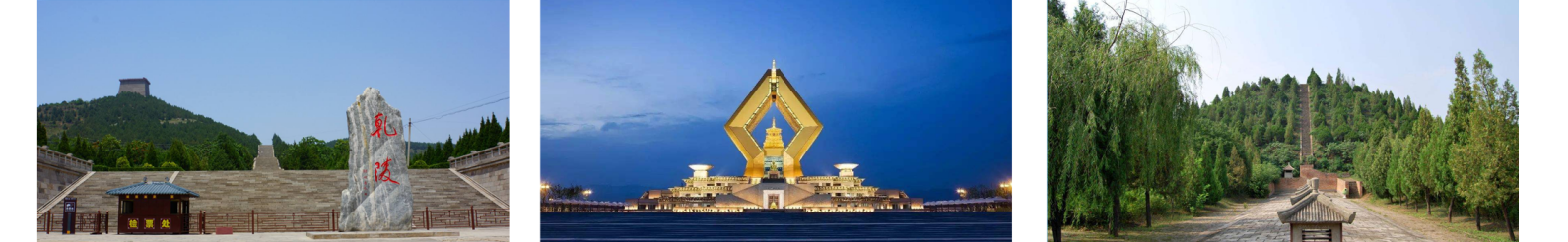 温馨提示：1、自费景点【茂陵博物馆】或【汉阳陵】；法门寺佛光大道长1230米，可选乘电瓶车30元/人（自理）往返陕西景区多为国家 5A 级无烟无噪音景区，为更加深入的了解陕西文化， 建议租用无线耳麦（耳机 30 元/人自理）， 既尊重景区规定做文明旅游人，又紧跟导游步伐聆听历史的变革，不虚此行！温馨提示：1、自费景点【茂陵博物馆】或【汉阳陵】；法门寺佛光大道长1230米，可选乘电瓶车30元/人（自理）往返陕西景区多为国家 5A 级无烟无噪音景区，为更加深入的了解陕西文化， 建议租用无线耳麦（耳机 30 元/人自理）， 既尊重景区规定做文明旅游人，又紧跟导游步伐聆听历史的变革，不虚此行！温馨提示：1、自费景点【茂陵博物馆】或【汉阳陵】；法门寺佛光大道长1230米，可选乘电瓶车30元/人（自理）往返陕西景区多为国家 5A 级无烟无噪音景区，为更加深入的了解陕西文化， 建议租用无线耳麦（耳机 30 元/人自理）， 既尊重景区规定做文明旅游人，又紧跟导游步伐聆听历史的变革，不虚此行！温馨提示：1、自费景点【茂陵博物馆】或【汉阳陵】；法门寺佛光大道长1230米，可选乘电瓶车30元/人（自理）往返陕西景区多为国家 5A 级无烟无噪音景区，为更加深入的了解陕西文化， 建议租用无线耳麦（耳机 30 元/人自理）， 既尊重景区规定做文明旅游人，又紧跟导游步伐聆听历史的变革，不虚此行！温馨提示：1、自费景点【茂陵博物馆】或【汉阳陵】；法门寺佛光大道长1230米，可选乘电瓶车30元/人（自理）往返陕西景区多为国家 5A 级无烟无噪音景区，为更加深入的了解陕西文化， 建议租用无线耳麦（耳机 30 元/人自理）， 既尊重景区规定做文明旅游人，又紧跟导游步伐聆听历史的变革，不虚此行！温馨提示：1、自费景点【茂陵博物馆】或【汉阳陵】；法门寺佛光大道长1230米，可选乘电瓶车30元/人（自理）往返陕西景区多为国家 5A 级无烟无噪音景区，为更加深入的了解陕西文化， 建议租用无线耳麦（耳机 30 元/人自理）， 既尊重景区规定做文明旅游人，又紧跟导游步伐聆听历史的变革，不虚此行！温馨提示：1、自费景点【茂陵博物馆】或【汉阳陵】；法门寺佛光大道长1230米，可选乘电瓶车30元/人（自理）往返陕西景区多为国家 5A 级无烟无噪音景区，为更加深入的了解陕西文化， 建议租用无线耳麦（耳机 30 元/人自理）， 既尊重景区规定做文明旅游人，又紧跟导游步伐聆听历史的变革，不虚此行！第五天第五天第五天兵马俑--华清宫&骊山--大唐不夜城兵马俑--华清宫&骊山--大唐不夜城餐：早中住：西安住：西安早餐后8:30左右乘车约1小时赴临潼，游览唐明皇与杨贵妃的爱情故事及西安事变的发生地而享誉海外的【华清宫+骊山】，一千多年前三郎与玉环的爱情，在飞霜殿内、在九龙湖上、在石榴树下、在贵妃池旁，恩爱十年抵不上马嵬士兵哗变，是爱？是恨？美人已去，池仍在，慕名而来，中餐升级为秦始皇统一天下后招待六国使臣的《秦宴》。中餐后，让我们共同期待3D巨幕电影【秦始皇和他的地下王国】（节假日不安排,赠送项目无退费）。参观世界文化遗产“世界第八大奇迹”、肃立于地下两千年之久的【秦始皇兵马俑博物馆】（约2.5小时，电瓶车自理5元/人），1974年当地农民打井时无意中挖出一个陶制武士头，经考古鉴定，发现了震惊全世界的秦始皇陵“军阵陪葬坑”；期间参观【兵马俑1、2、3号俑坑】，以及秦始皇的銮驾实物【铜车马展览馆】。返回西安漫步【大唐不夜城】（60分钟），亚洲最大的景观大道改造完成，以李世民、李隆基、武则天、玄奘等一代帝王、历史人物、英雄故事为主题的大唐群英谱雕塑以九组雕塑群与现代化的水景系统、灯光系统、立体交通系统完美结合，多维再现盛唐风范。走进这里，你会眼前一亮，华灯璀璨，流光溢彩的街道仿佛盛世长安，让您梦回大唐.....邂逅抖音最后网红不倒翁小姐姐。早餐后8:30左右乘车约1小时赴临潼，游览唐明皇与杨贵妃的爱情故事及西安事变的发生地而享誉海外的【华清宫+骊山】，一千多年前三郎与玉环的爱情，在飞霜殿内、在九龙湖上、在石榴树下、在贵妃池旁，恩爱十年抵不上马嵬士兵哗变，是爱？是恨？美人已去，池仍在，慕名而来，中餐升级为秦始皇统一天下后招待六国使臣的《秦宴》。中餐后，让我们共同期待3D巨幕电影【秦始皇和他的地下王国】（节假日不安排,赠送项目无退费）。参观世界文化遗产“世界第八大奇迹”、肃立于地下两千年之久的【秦始皇兵马俑博物馆】（约2.5小时，电瓶车自理5元/人），1974年当地农民打井时无意中挖出一个陶制武士头，经考古鉴定，发现了震惊全世界的秦始皇陵“军阵陪葬坑”；期间参观【兵马俑1、2、3号俑坑】，以及秦始皇的銮驾实物【铜车马展览馆】。返回西安漫步【大唐不夜城】（60分钟），亚洲最大的景观大道改造完成，以李世民、李隆基、武则天、玄奘等一代帝王、历史人物、英雄故事为主题的大唐群英谱雕塑以九组雕塑群与现代化的水景系统、灯光系统、立体交通系统完美结合，多维再现盛唐风范。走进这里，你会眼前一亮，华灯璀璨，流光溢彩的街道仿佛盛世长安，让您梦回大唐.....邂逅抖音最后网红不倒翁小姐姐。早餐后8:30左右乘车约1小时赴临潼，游览唐明皇与杨贵妃的爱情故事及西安事变的发生地而享誉海外的【华清宫+骊山】，一千多年前三郎与玉环的爱情，在飞霜殿内、在九龙湖上、在石榴树下、在贵妃池旁，恩爱十年抵不上马嵬士兵哗变，是爱？是恨？美人已去，池仍在，慕名而来，中餐升级为秦始皇统一天下后招待六国使臣的《秦宴》。中餐后，让我们共同期待3D巨幕电影【秦始皇和他的地下王国】（节假日不安排,赠送项目无退费）。参观世界文化遗产“世界第八大奇迹”、肃立于地下两千年之久的【秦始皇兵马俑博物馆】（约2.5小时，电瓶车自理5元/人），1974年当地农民打井时无意中挖出一个陶制武士头，经考古鉴定，发现了震惊全世界的秦始皇陵“军阵陪葬坑”；期间参观【兵马俑1、2、3号俑坑】，以及秦始皇的銮驾实物【铜车马展览馆】。返回西安漫步【大唐不夜城】（60分钟），亚洲最大的景观大道改造完成，以李世民、李隆基、武则天、玄奘等一代帝王、历史人物、英雄故事为主题的大唐群英谱雕塑以九组雕塑群与现代化的水景系统、灯光系统、立体交通系统完美结合，多维再现盛唐风范。走进这里，你会眼前一亮，华灯璀璨，流光溢彩的街道仿佛盛世长安，让您梦回大唐.....邂逅抖音最后网红不倒翁小姐姐。早餐后8:30左右乘车约1小时赴临潼，游览唐明皇与杨贵妃的爱情故事及西安事变的发生地而享誉海外的【华清宫+骊山】，一千多年前三郎与玉环的爱情，在飞霜殿内、在九龙湖上、在石榴树下、在贵妃池旁，恩爱十年抵不上马嵬士兵哗变，是爱？是恨？美人已去，池仍在，慕名而来，中餐升级为秦始皇统一天下后招待六国使臣的《秦宴》。中餐后，让我们共同期待3D巨幕电影【秦始皇和他的地下王国】（节假日不安排,赠送项目无退费）。参观世界文化遗产“世界第八大奇迹”、肃立于地下两千年之久的【秦始皇兵马俑博物馆】（约2.5小时，电瓶车自理5元/人），1974年当地农民打井时无意中挖出一个陶制武士头，经考古鉴定，发现了震惊全世界的秦始皇陵“军阵陪葬坑”；期间参观【兵马俑1、2、3号俑坑】，以及秦始皇的銮驾实物【铜车马展览馆】。返回西安漫步【大唐不夜城】（60分钟），亚洲最大的景观大道改造完成，以李世民、李隆基、武则天、玄奘等一代帝王、历史人物、英雄故事为主题的大唐群英谱雕塑以九组雕塑群与现代化的水景系统、灯光系统、立体交通系统完美结合，多维再现盛唐风范。走进这里，你会眼前一亮，华灯璀璨，流光溢彩的街道仿佛盛世长安，让您梦回大唐.....邂逅抖音最后网红不倒翁小姐姐。早餐后8:30左右乘车约1小时赴临潼，游览唐明皇与杨贵妃的爱情故事及西安事变的发生地而享誉海外的【华清宫+骊山】，一千多年前三郎与玉环的爱情，在飞霜殿内、在九龙湖上、在石榴树下、在贵妃池旁，恩爱十年抵不上马嵬士兵哗变，是爱？是恨？美人已去，池仍在，慕名而来，中餐升级为秦始皇统一天下后招待六国使臣的《秦宴》。中餐后，让我们共同期待3D巨幕电影【秦始皇和他的地下王国】（节假日不安排,赠送项目无退费）。参观世界文化遗产“世界第八大奇迹”、肃立于地下两千年之久的【秦始皇兵马俑博物馆】（约2.5小时，电瓶车自理5元/人），1974年当地农民打井时无意中挖出一个陶制武士头，经考古鉴定，发现了震惊全世界的秦始皇陵“军阵陪葬坑”；期间参观【兵马俑1、2、3号俑坑】，以及秦始皇的銮驾实物【铜车马展览馆】。返回西安漫步【大唐不夜城】（60分钟），亚洲最大的景观大道改造完成，以李世民、李隆基、武则天、玄奘等一代帝王、历史人物、英雄故事为主题的大唐群英谱雕塑以九组雕塑群与现代化的水景系统、灯光系统、立体交通系统完美结合，多维再现盛唐风范。走进这里，你会眼前一亮，华灯璀璨，流光溢彩的街道仿佛盛世长安，让您梦回大唐.....邂逅抖音最后网红不倒翁小姐姐。早餐后8:30左右乘车约1小时赴临潼，游览唐明皇与杨贵妃的爱情故事及西安事变的发生地而享誉海外的【华清宫+骊山】，一千多年前三郎与玉环的爱情，在飞霜殿内、在九龙湖上、在石榴树下、在贵妃池旁，恩爱十年抵不上马嵬士兵哗变，是爱？是恨？美人已去，池仍在，慕名而来，中餐升级为秦始皇统一天下后招待六国使臣的《秦宴》。中餐后，让我们共同期待3D巨幕电影【秦始皇和他的地下王国】（节假日不安排,赠送项目无退费）。参观世界文化遗产“世界第八大奇迹”、肃立于地下两千年之久的【秦始皇兵马俑博物馆】（约2.5小时，电瓶车自理5元/人），1974年当地农民打井时无意中挖出一个陶制武士头，经考古鉴定，发现了震惊全世界的秦始皇陵“军阵陪葬坑”；期间参观【兵马俑1、2、3号俑坑】，以及秦始皇的銮驾实物【铜车马展览馆】。返回西安漫步【大唐不夜城】（60分钟），亚洲最大的景观大道改造完成，以李世民、李隆基、武则天、玄奘等一代帝王、历史人物、英雄故事为主题的大唐群英谱雕塑以九组雕塑群与现代化的水景系统、灯光系统、立体交通系统完美结合，多维再现盛唐风范。走进这里，你会眼前一亮，华灯璀璨，流光溢彩的街道仿佛盛世长安，让您梦回大唐.....邂逅抖音最后网红不倒翁小姐姐。早餐后8:30左右乘车约1小时赴临潼，游览唐明皇与杨贵妃的爱情故事及西安事变的发生地而享誉海外的【华清宫+骊山】，一千多年前三郎与玉环的爱情，在飞霜殿内、在九龙湖上、在石榴树下、在贵妃池旁，恩爱十年抵不上马嵬士兵哗变，是爱？是恨？美人已去，池仍在，慕名而来，中餐升级为秦始皇统一天下后招待六国使臣的《秦宴》。中餐后，让我们共同期待3D巨幕电影【秦始皇和他的地下王国】（节假日不安排,赠送项目无退费）。参观世界文化遗产“世界第八大奇迹”、肃立于地下两千年之久的【秦始皇兵马俑博物馆】（约2.5小时，电瓶车自理5元/人），1974年当地农民打井时无意中挖出一个陶制武士头，经考古鉴定，发现了震惊全世界的秦始皇陵“军阵陪葬坑”；期间参观【兵马俑1、2、3号俑坑】，以及秦始皇的銮驾实物【铜车马展览馆】。返回西安漫步【大唐不夜城】（60分钟），亚洲最大的景观大道改造完成，以李世民、李隆基、武则天、玄奘等一代帝王、历史人物、英雄故事为主题的大唐群英谱雕塑以九组雕塑群与现代化的水景系统、灯光系统、立体交通系统完美结合，多维再现盛唐风范。走进这里，你会眼前一亮，华灯璀璨，流光溢彩的街道仿佛盛世长安，让您梦回大唐.....邂逅抖音最后网红不倒翁小姐姐。早餐后8:30左右乘车约1小时赴临潼，游览唐明皇与杨贵妃的爱情故事及西安事变的发生地而享誉海外的【华清宫+骊山】，一千多年前三郎与玉环的爱情，在飞霜殿内、在九龙湖上、在石榴树下、在贵妃池旁，恩爱十年抵不上马嵬士兵哗变，是爱？是恨？美人已去，池仍在，慕名而来，中餐升级为秦始皇统一天下后招待六国使臣的《秦宴》。中餐后，让我们共同期待3D巨幕电影【秦始皇和他的地下王国】（节假日不安排,赠送项目无退费）。参观世界文化遗产“世界第八大奇迹”、肃立于地下两千年之久的【秦始皇兵马俑博物馆】（约2.5小时，电瓶车自理5元/人），1974年当地农民打井时无意中挖出一个陶制武士头，经考古鉴定，发现了震惊全世界的秦始皇陵“军阵陪葬坑”；期间参观【兵马俑1、2、3号俑坑】，以及秦始皇的銮驾实物【铜车马展览馆】。返回西安漫步【大唐不夜城】（60分钟），亚洲最大的景观大道改造完成，以李世民、李隆基、武则天、玄奘等一代帝王、历史人物、英雄故事为主题的大唐群英谱雕塑以九组雕塑群与现代化的水景系统、灯光系统、立体交通系统完美结合，多维再现盛唐风范。走进这里，你会眼前一亮，华灯璀璨，流光溢彩的街道仿佛盛世长安，让您梦回大唐.....邂逅抖音最后网红不倒翁小姐姐。自费推荐：1.《驼铃传奇》会跑的大型实景演艺（自理 298 元，演出约 70 分钟） 2.《复活的军团》大型沉浸式战争史剧（自理 298元，演出约 70 钟） （自费项目自愿参加，不参加敬请等待团友参观结束一起返程）贴心安排：升级秦始皇统一天下后招待六国使臣的《秦宴》友情赠送：3D巨幕电影【秦始皇和他的地下王国】（节假日不安排,赠送项目无退费）温馨提示：华清池景区电瓶车自理20元/人,骊山往返索道60元/人自理,兵马俑景区电瓶车自理单程5元/人。2、陕西景区多为5A级无烟无噪音景区，人文历史三分看七分听，为更加深入的了解秦唐文化。3、赠送无线蓝牙耳机使用，尊重景区规定做文明旅游人，又紧跟导游步伐聆听历史的变革，不虚此行！4、大唐不夜城为赠送项目，此活动在参观完自费演出后统一安排前往，因大唐不夜城街区特殊性，我社将安排客人自由活动，不安排导游和车辆等候，故客人可根据自身游览时间自行返回酒店。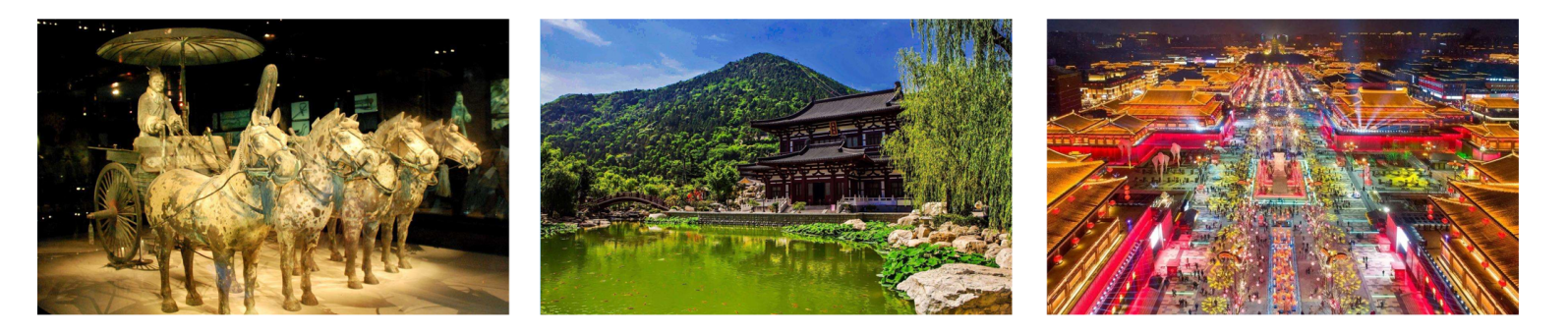 自费推荐：1.《驼铃传奇》会跑的大型实景演艺（自理 298 元，演出约 70 分钟） 2.《复活的军团》大型沉浸式战争史剧（自理 298元，演出约 70 钟） （自费项目自愿参加，不参加敬请等待团友参观结束一起返程）贴心安排：升级秦始皇统一天下后招待六国使臣的《秦宴》友情赠送：3D巨幕电影【秦始皇和他的地下王国】（节假日不安排,赠送项目无退费）温馨提示：华清池景区电瓶车自理20元/人,骊山往返索道60元/人自理,兵马俑景区电瓶车自理单程5元/人。2、陕西景区多为5A级无烟无噪音景区，人文历史三分看七分听，为更加深入的了解秦唐文化。3、赠送无线蓝牙耳机使用，尊重景区规定做文明旅游人，又紧跟导游步伐聆听历史的变革，不虚此行！4、大唐不夜城为赠送项目，此活动在参观完自费演出后统一安排前往，因大唐不夜城街区特殊性，我社将安排客人自由活动，不安排导游和车辆等候，故客人可根据自身游览时间自行返回酒店。自费推荐：1.《驼铃传奇》会跑的大型实景演艺（自理 298 元，演出约 70 分钟） 2.《复活的军团》大型沉浸式战争史剧（自理 298元，演出约 70 钟） （自费项目自愿参加，不参加敬请等待团友参观结束一起返程）贴心安排：升级秦始皇统一天下后招待六国使臣的《秦宴》友情赠送：3D巨幕电影【秦始皇和他的地下王国】（节假日不安排,赠送项目无退费）温馨提示：华清池景区电瓶车自理20元/人,骊山往返索道60元/人自理,兵马俑景区电瓶车自理单程5元/人。2、陕西景区多为5A级无烟无噪音景区，人文历史三分看七分听，为更加深入的了解秦唐文化。3、赠送无线蓝牙耳机使用，尊重景区规定做文明旅游人，又紧跟导游步伐聆听历史的变革，不虚此行！4、大唐不夜城为赠送项目，此活动在参观完自费演出后统一安排前往，因大唐不夜城街区特殊性，我社将安排客人自由活动，不安排导游和车辆等候，故客人可根据自身游览时间自行返回酒店。自费推荐：1.《驼铃传奇》会跑的大型实景演艺（自理 298 元，演出约 70 分钟） 2.《复活的军团》大型沉浸式战争史剧（自理 298元，演出约 70 钟） （自费项目自愿参加，不参加敬请等待团友参观结束一起返程）贴心安排：升级秦始皇统一天下后招待六国使臣的《秦宴》友情赠送：3D巨幕电影【秦始皇和他的地下王国】（节假日不安排,赠送项目无退费）温馨提示：华清池景区电瓶车自理20元/人,骊山往返索道60元/人自理,兵马俑景区电瓶车自理单程5元/人。2、陕西景区多为5A级无烟无噪音景区，人文历史三分看七分听，为更加深入的了解秦唐文化。3、赠送无线蓝牙耳机使用，尊重景区规定做文明旅游人，又紧跟导游步伐聆听历史的变革，不虚此行！4、大唐不夜城为赠送项目，此活动在参观完自费演出后统一安排前往，因大唐不夜城街区特殊性，我社将安排客人自由活动，不安排导游和车辆等候，故客人可根据自身游览时间自行返回酒店。自费推荐：1.《驼铃传奇》会跑的大型实景演艺（自理 298 元，演出约 70 分钟） 2.《复活的军团》大型沉浸式战争史剧（自理 298元，演出约 70 钟） （自费项目自愿参加，不参加敬请等待团友参观结束一起返程）贴心安排：升级秦始皇统一天下后招待六国使臣的《秦宴》友情赠送：3D巨幕电影【秦始皇和他的地下王国】（节假日不安排,赠送项目无退费）温馨提示：华清池景区电瓶车自理20元/人,骊山往返索道60元/人自理,兵马俑景区电瓶车自理单程5元/人。2、陕西景区多为5A级无烟无噪音景区，人文历史三分看七分听，为更加深入的了解秦唐文化。3、赠送无线蓝牙耳机使用，尊重景区规定做文明旅游人，又紧跟导游步伐聆听历史的变革，不虚此行！4、大唐不夜城为赠送项目，此活动在参观完自费演出后统一安排前往，因大唐不夜城街区特殊性，我社将安排客人自由活动，不安排导游和车辆等候，故客人可根据自身游览时间自行返回酒店。自费推荐：1.《驼铃传奇》会跑的大型实景演艺（自理 298 元，演出约 70 分钟） 2.《复活的军团》大型沉浸式战争史剧（自理 298元，演出约 70 钟） （自费项目自愿参加，不参加敬请等待团友参观结束一起返程）贴心安排：升级秦始皇统一天下后招待六国使臣的《秦宴》友情赠送：3D巨幕电影【秦始皇和他的地下王国】（节假日不安排,赠送项目无退费）温馨提示：华清池景区电瓶车自理20元/人,骊山往返索道60元/人自理,兵马俑景区电瓶车自理单程5元/人。2、陕西景区多为5A级无烟无噪音景区，人文历史三分看七分听，为更加深入的了解秦唐文化。3、赠送无线蓝牙耳机使用，尊重景区规定做文明旅游人，又紧跟导游步伐聆听历史的变革，不虚此行！4、大唐不夜城为赠送项目，此活动在参观完自费演出后统一安排前往，因大唐不夜城街区特殊性，我社将安排客人自由活动，不安排导游和车辆等候，故客人可根据自身游览时间自行返回酒店。自费推荐：1.《驼铃传奇》会跑的大型实景演艺（自理 298 元，演出约 70 分钟） 2.《复活的军团》大型沉浸式战争史剧（自理 298元，演出约 70 钟） （自费项目自愿参加，不参加敬请等待团友参观结束一起返程）贴心安排：升级秦始皇统一天下后招待六国使臣的《秦宴》友情赠送：3D巨幕电影【秦始皇和他的地下王国】（节假日不安排,赠送项目无退费）温馨提示：华清池景区电瓶车自理20元/人,骊山往返索道60元/人自理,兵马俑景区电瓶车自理单程5元/人。2、陕西景区多为5A级无烟无噪音景区，人文历史三分看七分听，为更加深入的了解秦唐文化。3、赠送无线蓝牙耳机使用，尊重景区规定做文明旅游人，又紧跟导游步伐聆听历史的变革，不虚此行！4、大唐不夜城为赠送项目，此活动在参观完自费演出后统一安排前往，因大唐不夜城街区特殊性，我社将安排客人自由活动，不安排导游和车辆等候，故客人可根据自身游览时间自行返回酒店。自费推荐：1.《驼铃传奇》会跑的大型实景演艺（自理 298 元，演出约 70 分钟） 2.《复活的军团》大型沉浸式战争史剧（自理 298元，演出约 70 钟） （自费项目自愿参加，不参加敬请等待团友参观结束一起返程）贴心安排：升级秦始皇统一天下后招待六国使臣的《秦宴》友情赠送：3D巨幕电影【秦始皇和他的地下王国】（节假日不安排,赠送项目无退费）温馨提示：华清池景区电瓶车自理20元/人,骊山往返索道60元/人自理,兵马俑景区电瓶车自理单程5元/人。2、陕西景区多为5A级无烟无噪音景区，人文历史三分看七分听，为更加深入的了解秦唐文化。3、赠送无线蓝牙耳机使用，尊重景区规定做文明旅游人，又紧跟导游步伐聆听历史的变革，不虚此行！4、大唐不夜城为赠送项目，此活动在参观完自费演出后统一安排前往，因大唐不夜城街区特殊性，我社将安排客人自由活动，不安排导游和车辆等候，故客人可根据自身游览时间自行返回酒店。第六天第六天第六天大慈恩寺--大雁塔--钟鼓楼广场--回民街—返程大慈恩寺--大雁塔--钟鼓楼广场--回民街—返程餐：早自理自理早餐后游览：游览千年古刹之皇家寺院【大慈恩寺】（约2小时），拂尘净心，守望长安1300余年的大雁塔就坐落于此（登塔自理30元/人）。盛唐西市的仿唐建筑广场——【大雁塔北广场】，期间鉴赏—【玄奘法师塑像】，寻觅当年取经路上的奇幻故事，远观唐玄奘法师译经所在地—大雁塔。抵达回民小吃仿古一条街--【回民街】，游览西安市中心地标——【钟鼓楼广场】，感受“晨钟暮鼓”；漫步于最具西北少数民族特色的——【回民坊小吃步行街】，当地人闻名遐迩的老街巷里，到处可以找到最地道的清真美食！霸占西安美食排行榜的【网红蛋菜夹馍】、没有翅膀却能带你味蕾飞翔的【羊肉泡馍】、等等等等超多美食！中餐自理，告别以往的团餐，想吃什么由您做主，可自行品尝300种特色小吃，柳枝羊肉串、贾三灌汤包子、老米家羊肉泡馍、东南亚甄糕、麻酱凉皮、黄桂柿子饼、 水盆羊肉、卤汁凉粉 这些充满烟火气息的小店，才是吃货们的追逐之地......参观完毕后，由司机送往高铁站，结束愉快旅程！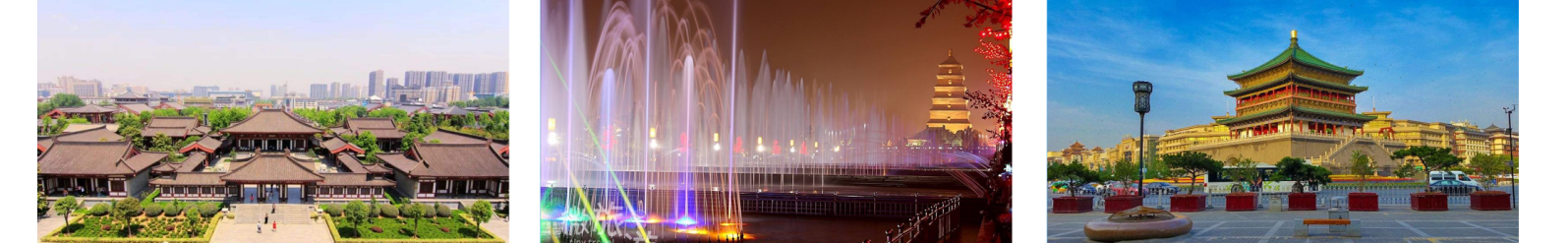 早餐后游览：游览千年古刹之皇家寺院【大慈恩寺】（约2小时），拂尘净心，守望长安1300余年的大雁塔就坐落于此（登塔自理30元/人）。盛唐西市的仿唐建筑广场——【大雁塔北广场】，期间鉴赏—【玄奘法师塑像】，寻觅当年取经路上的奇幻故事，远观唐玄奘法师译经所在地—大雁塔。抵达回民小吃仿古一条街--【回民街】，游览西安市中心地标——【钟鼓楼广场】，感受“晨钟暮鼓”；漫步于最具西北少数民族特色的——【回民坊小吃步行街】，当地人闻名遐迩的老街巷里，到处可以找到最地道的清真美食！霸占西安美食排行榜的【网红蛋菜夹馍】、没有翅膀却能带你味蕾飞翔的【羊肉泡馍】、等等等等超多美食！中餐自理，告别以往的团餐，想吃什么由您做主，可自行品尝300种特色小吃，柳枝羊肉串、贾三灌汤包子、老米家羊肉泡馍、东南亚甄糕、麻酱凉皮、黄桂柿子饼、 水盆羊肉、卤汁凉粉 这些充满烟火气息的小店，才是吃货们的追逐之地......参观完毕后，由司机送往高铁站，结束愉快旅程！早餐后游览：游览千年古刹之皇家寺院【大慈恩寺】（约2小时），拂尘净心，守望长安1300余年的大雁塔就坐落于此（登塔自理30元/人）。盛唐西市的仿唐建筑广场——【大雁塔北广场】，期间鉴赏—【玄奘法师塑像】，寻觅当年取经路上的奇幻故事，远观唐玄奘法师译经所在地—大雁塔。抵达回民小吃仿古一条街--【回民街】，游览西安市中心地标——【钟鼓楼广场】，感受“晨钟暮鼓”；漫步于最具西北少数民族特色的——【回民坊小吃步行街】，当地人闻名遐迩的老街巷里，到处可以找到最地道的清真美食！霸占西安美食排行榜的【网红蛋菜夹馍】、没有翅膀却能带你味蕾飞翔的【羊肉泡馍】、等等等等超多美食！中餐自理，告别以往的团餐，想吃什么由您做主，可自行品尝300种特色小吃，柳枝羊肉串、贾三灌汤包子、老米家羊肉泡馍、东南亚甄糕、麻酱凉皮、黄桂柿子饼、 水盆羊肉、卤汁凉粉 这些充满烟火气息的小店，才是吃货们的追逐之地......参观完毕后，由司机送往高铁站，结束愉快旅程！早餐后游览：游览千年古刹之皇家寺院【大慈恩寺】（约2小时），拂尘净心，守望长安1300余年的大雁塔就坐落于此（登塔自理30元/人）。盛唐西市的仿唐建筑广场——【大雁塔北广场】，期间鉴赏—【玄奘法师塑像】，寻觅当年取经路上的奇幻故事，远观唐玄奘法师译经所在地—大雁塔。抵达回民小吃仿古一条街--【回民街】，游览西安市中心地标——【钟鼓楼广场】，感受“晨钟暮鼓”；漫步于最具西北少数民族特色的——【回民坊小吃步行街】，当地人闻名遐迩的老街巷里，到处可以找到最地道的清真美食！霸占西安美食排行榜的【网红蛋菜夹馍】、没有翅膀却能带你味蕾飞翔的【羊肉泡馍】、等等等等超多美食！中餐自理，告别以往的团餐，想吃什么由您做主，可自行品尝300种特色小吃，柳枝羊肉串、贾三灌汤包子、老米家羊肉泡馍、东南亚甄糕、麻酱凉皮、黄桂柿子饼、 水盆羊肉、卤汁凉粉 这些充满烟火气息的小店，才是吃货们的追逐之地......参观完毕后，由司机送往高铁站，结束愉快旅程！早餐后游览：游览千年古刹之皇家寺院【大慈恩寺】（约2小时），拂尘净心，守望长安1300余年的大雁塔就坐落于此（登塔自理30元/人）。盛唐西市的仿唐建筑广场——【大雁塔北广场】，期间鉴赏—【玄奘法师塑像】，寻觅当年取经路上的奇幻故事，远观唐玄奘法师译经所在地—大雁塔。抵达回民小吃仿古一条街--【回民街】，游览西安市中心地标——【钟鼓楼广场】，感受“晨钟暮鼓”；漫步于最具西北少数民族特色的——【回民坊小吃步行街】，当地人闻名遐迩的老街巷里，到处可以找到最地道的清真美食！霸占西安美食排行榜的【网红蛋菜夹馍】、没有翅膀却能带你味蕾飞翔的【羊肉泡馍】、等等等等超多美食！中餐自理，告别以往的团餐，想吃什么由您做主，可自行品尝300种特色小吃，柳枝羊肉串、贾三灌汤包子、老米家羊肉泡馍、东南亚甄糕、麻酱凉皮、黄桂柿子饼、 水盆羊肉、卤汁凉粉 这些充满烟火气息的小店，才是吃货们的追逐之地......参观完毕后，由司机送往高铁站，结束愉快旅程！早餐后游览：游览千年古刹之皇家寺院【大慈恩寺】（约2小时），拂尘净心，守望长安1300余年的大雁塔就坐落于此（登塔自理30元/人）。盛唐西市的仿唐建筑广场——【大雁塔北广场】，期间鉴赏—【玄奘法师塑像】，寻觅当年取经路上的奇幻故事，远观唐玄奘法师译经所在地—大雁塔。抵达回民小吃仿古一条街--【回民街】，游览西安市中心地标——【钟鼓楼广场】，感受“晨钟暮鼓”；漫步于最具西北少数民族特色的——【回民坊小吃步行街】，当地人闻名遐迩的老街巷里，到处可以找到最地道的清真美食！霸占西安美食排行榜的【网红蛋菜夹馍】、没有翅膀却能带你味蕾飞翔的【羊肉泡馍】、等等等等超多美食！中餐自理，告别以往的团餐，想吃什么由您做主，可自行品尝300种特色小吃，柳枝羊肉串、贾三灌汤包子、老米家羊肉泡馍、东南亚甄糕、麻酱凉皮、黄桂柿子饼、 水盆羊肉、卤汁凉粉 这些充满烟火气息的小店，才是吃货们的追逐之地......参观完毕后，由司机送往高铁站，结束愉快旅程！早餐后游览：游览千年古刹之皇家寺院【大慈恩寺】（约2小时），拂尘净心，守望长安1300余年的大雁塔就坐落于此（登塔自理30元/人）。盛唐西市的仿唐建筑广场——【大雁塔北广场】，期间鉴赏—【玄奘法师塑像】，寻觅当年取经路上的奇幻故事，远观唐玄奘法师译经所在地—大雁塔。抵达回民小吃仿古一条街--【回民街】，游览西安市中心地标——【钟鼓楼广场】，感受“晨钟暮鼓”；漫步于最具西北少数民族特色的——【回民坊小吃步行街】，当地人闻名遐迩的老街巷里，到处可以找到最地道的清真美食！霸占西安美食排行榜的【网红蛋菜夹馍】、没有翅膀却能带你味蕾飞翔的【羊肉泡馍】、等等等等超多美食！中餐自理，告别以往的团餐，想吃什么由您做主，可自行品尝300种特色小吃，柳枝羊肉串、贾三灌汤包子、老米家羊肉泡馍、东南亚甄糕、麻酱凉皮、黄桂柿子饼、 水盆羊肉、卤汁凉粉 这些充满烟火气息的小店，才是吃货们的追逐之地......参观完毕后，由司机送往高铁站，结束愉快旅程！早餐后游览：游览千年古刹之皇家寺院【大慈恩寺】（约2小时），拂尘净心，守望长安1300余年的大雁塔就坐落于此（登塔自理30元/人）。盛唐西市的仿唐建筑广场——【大雁塔北广场】，期间鉴赏—【玄奘法师塑像】，寻觅当年取经路上的奇幻故事，远观唐玄奘法师译经所在地—大雁塔。抵达回民小吃仿古一条街--【回民街】，游览西安市中心地标——【钟鼓楼广场】，感受“晨钟暮鼓”；漫步于最具西北少数民族特色的——【回民坊小吃步行街】，当地人闻名遐迩的老街巷里，到处可以找到最地道的清真美食！霸占西安美食排行榜的【网红蛋菜夹馍】、没有翅膀却能带你味蕾飞翔的【羊肉泡馍】、等等等等超多美食！中餐自理，告别以往的团餐，想吃什么由您做主，可自行品尝300种特色小吃，柳枝羊肉串、贾三灌汤包子、老米家羊肉泡馍、东南亚甄糕、麻酱凉皮、黄桂柿子饼、 水盆羊肉、卤汁凉粉 这些充满烟火气息的小店，才是吃货们的追逐之地......参观完毕后，由司机送往高铁站，结束愉快旅程！接 待 标 准接 待 标 准接 待 标 准接 待 标 准接 待 标 准接 待 标 准接 待 标 准接 待 标 准用车① 四川各地出发到西安北的往返动车二等座② 全程正规营运手续空调旅游车（根据人数用车，每人一正座，婴幼儿必须占座）① 四川各地出发到西安北的往返动车二等座② 全程正规营运手续空调旅游车（根据人数用车，每人一正座，婴幼儿必须占座）① 四川各地出发到西安北的往返动车二等座② 全程正规营运手续空调旅游车（根据人数用车，每人一正座，婴幼儿必须占座）① 四川各地出发到西安北的往返动车二等座② 全程正规营运手续空调旅游车（根据人数用车，每人一正座，婴幼儿必须占座）① 四川各地出发到西安北的往返动车二等座② 全程正规营运手续空调旅游车（根据人数用车，每人一正座，婴幼儿必须占座）① 四川各地出发到西安北的往返动车二等座② 全程正规营运手续空调旅游车（根据人数用车，每人一正座，婴幼儿必须占座）① 四川各地出发到西安北的往返动车二等座② 全程正规营运手续空调旅游车（根据人数用车，每人一正座，婴幼儿必须占座）用餐全程5早餐 4正餐（正餐十人一桌、八菜一汤，包含1个特色餐、不用餐者餐费不退） ，散客拼团，早晚接送人时间紧迫，有可能会安排打包餐，请知晓。备注：由于地域不同及餐标所限，用餐多有不合口味之处，可自带佐餐咸菜、干粮、小吃、矿泉水等食品，请做好心理准备，多多谅解。全程5早餐 4正餐（正餐十人一桌、八菜一汤，包含1个特色餐、不用餐者餐费不退） ，散客拼团，早晚接送人时间紧迫，有可能会安排打包餐，请知晓。备注：由于地域不同及餐标所限，用餐多有不合口味之处，可自带佐餐咸菜、干粮、小吃、矿泉水等食品，请做好心理准备，多多谅解。全程5早餐 4正餐（正餐十人一桌、八菜一汤，包含1个特色餐、不用餐者餐费不退） ，散客拼团，早晚接送人时间紧迫，有可能会安排打包餐，请知晓。备注：由于地域不同及餐标所限，用餐多有不合口味之处，可自带佐餐咸菜、干粮、小吃、矿泉水等食品，请做好心理准备，多多谅解。全程5早餐 4正餐（正餐十人一桌、八菜一汤，包含1个特色餐、不用餐者餐费不退） ，散客拼团，早晚接送人时间紧迫，有可能会安排打包餐，请知晓。备注：由于地域不同及餐标所限，用餐多有不合口味之处，可自带佐餐咸菜、干粮、小吃、矿泉水等食品，请做好心理准备，多多谅解。全程5早餐 4正餐（正餐十人一桌、八菜一汤，包含1个特色餐、不用餐者餐费不退） ，散客拼团，早晚接送人时间紧迫，有可能会安排打包餐，请知晓。备注：由于地域不同及餐标所限，用餐多有不合口味之处，可自带佐餐咸菜、干粮、小吃、矿泉水等食品，请做好心理准备，多多谅解。全程5早餐 4正餐（正餐十人一桌、八菜一汤，包含1个特色餐、不用餐者餐费不退） ，散客拼团，早晚接送人时间紧迫，有可能会安排打包餐，请知晓。备注：由于地域不同及餐标所限，用餐多有不合口味之处，可自带佐餐咸菜、干粮、小吃、矿泉水等食品，请做好心理准备，多多谅解。全程5早餐 4正餐（正餐十人一桌、八菜一汤，包含1个特色餐、不用餐者餐费不退） ，散客拼团，早晚接送人时间紧迫，有可能会安排打包餐，请知晓。备注：由于地域不同及餐标所限，用餐多有不合口味之处，可自带佐餐咸菜、干粮、小吃、矿泉水等食品，请做好心理准备，多多谅解。住房西安西安西安舒适：君华酒店、锦天商务酒店、华泰酒店、巴蜀酒店、骏怡酒店、汉庭酒店、如家酒店、乐薇思酒店、怡莱酒店、卡森酒店、V1酒店、德正酒店、如意酒店、润佳酒店、仟佰度、高阁商务轻奢：新西北大酒店、星程酒店、H酒店、锦江尚品、百事特威酒店、民幸精品酒店、气象宾馆、怡景假日酒店、汉邦系列酒店、希岸酒店、四季玉兰、沣华国际、西岳大酒店、民幸、景玉和悦、百事特威舒适：君华酒店、锦天商务酒店、华泰酒店、巴蜀酒店、骏怡酒店、汉庭酒店、如家酒店、乐薇思酒店、怡莱酒店、卡森酒店、V1酒店、德正酒店、如意酒店、润佳酒店、仟佰度、高阁商务轻奢：新西北大酒店、星程酒店、H酒店、锦江尚品、百事特威酒店、民幸精品酒店、气象宾馆、怡景假日酒店、汉邦系列酒店、希岸酒店、四季玉兰、沣华国际、西岳大酒店、民幸、景玉和悦、百事特威舒适：君华酒店、锦天商务酒店、华泰酒店、巴蜀酒店、骏怡酒店、汉庭酒店、如家酒店、乐薇思酒店、怡莱酒店、卡森酒店、V1酒店、德正酒店、如意酒店、润佳酒店、仟佰度、高阁商务轻奢：新西北大酒店、星程酒店、H酒店、锦江尚品、百事特威酒店、民幸精品酒店、气象宾馆、怡景假日酒店、汉邦系列酒店、希岸酒店、四季玉兰、沣华国际、西岳大酒店、民幸、景玉和悦、百事特威舒适：君华酒店、锦天商务酒店、华泰酒店、巴蜀酒店、骏怡酒店、汉庭酒店、如家酒店、乐薇思酒店、怡莱酒店、卡森酒店、V1酒店、德正酒店、如意酒店、润佳酒店、仟佰度、高阁商务轻奢：新西北大酒店、星程酒店、H酒店、锦江尚品、百事特威酒店、民幸精品酒店、气象宾馆、怡景假日酒店、汉邦系列酒店、希岸酒店、四季玉兰、沣华国际、西岳大酒店、民幸、景玉和悦、百事特威住房壶口壶口壶口壶口：渭恒、黄河宾馆、黄河湾山庄、红高粱、袁家大院壶口：渭恒、黄河宾馆、黄河湾山庄、红高粱、袁家大院壶口：渭恒、黄河宾馆、黄河湾山庄、红高粱、袁家大院壶口：渭恒、黄河宾馆、黄河湾山庄、红高粱、袁家大院住房注：以上酒店均为参考酒店，以实际安排入住为准；如产生单房差，游客需另行付费，散客不拼住.温馨提醒：1.若需要全程升级轻奢型酒店的请注意：因条件有限，其中壶口或宜川1晚没法升级，只能为当地三星舒适型酒店，请知晓！2.因地域原因，当地景区酒店星级标准不能与大城市同级酒店相比，敬请谅解！3.以上仅是参考酒店，会安排参考酒店外的同星级酒店注：以上酒店均为参考酒店，以实际安排入住为准；如产生单房差，游客需另行付费，散客不拼住.温馨提醒：1.若需要全程升级轻奢型酒店的请注意：因条件有限，其中壶口或宜川1晚没法升级，只能为当地三星舒适型酒店，请知晓！2.因地域原因，当地景区酒店星级标准不能与大城市同级酒店相比，敬请谅解！3.以上仅是参考酒店，会安排参考酒店外的同星级酒店注：以上酒店均为参考酒店，以实际安排入住为准；如产生单房差，游客需另行付费，散客不拼住.温馨提醒：1.若需要全程升级轻奢型酒店的请注意：因条件有限，其中壶口或宜川1晚没法升级，只能为当地三星舒适型酒店，请知晓！2.因地域原因，当地景区酒店星级标准不能与大城市同级酒店相比，敬请谅解！3.以上仅是参考酒店，会安排参考酒店外的同星级酒店注：以上酒店均为参考酒店，以实际安排入住为准；如产生单房差，游客需另行付费，散客不拼住.温馨提醒：1.若需要全程升级轻奢型酒店的请注意：因条件有限，其中壶口或宜川1晚没法升级，只能为当地三星舒适型酒店，请知晓！2.因地域原因，当地景区酒店星级标准不能与大城市同级酒店相比，敬请谅解！3.以上仅是参考酒店，会安排参考酒店外的同星级酒店注：以上酒店均为参考酒店，以实际安排入住为准；如产生单房差，游客需另行付费，散客不拼住.温馨提醒：1.若需要全程升级轻奢型酒店的请注意：因条件有限，其中壶口或宜川1晚没法升级，只能为当地三星舒适型酒店，请知晓！2.因地域原因，当地景区酒店星级标准不能与大城市同级酒店相比，敬请谅解！3.以上仅是参考酒店，会安排参考酒店外的同星级酒店注：以上酒店均为参考酒店，以实际安排入住为准；如产生单房差，游客需另行付费，散客不拼住.温馨提醒：1.若需要全程升级轻奢型酒店的请注意：因条件有限，其中壶口或宜川1晚没法升级，只能为当地三星舒适型酒店，请知晓！2.因地域原因，当地景区酒店星级标准不能与大城市同级酒店相比，敬请谅解！3.以上仅是参考酒店，会安排参考酒店外的同星级酒店注：以上酒店均为参考酒店，以实际安排入住为准；如产生单房差，游客需另行付费，散客不拼住.温馨提醒：1.若需要全程升级轻奢型酒店的请注意：因条件有限，其中壶口或宜川1晚没法升级，只能为当地三星舒适型酒店，请知晓！2.因地域原因，当地景区酒店星级标准不能与大城市同级酒店相比，敬请谅解！3.以上仅是参考酒店，会安排参考酒店外的同星级酒店门票只含首道景点大门票，景区配套设施请自理只含首道景点大门票，景区配套设施请自理只含首道景点大门票，景区配套设施请自理只含首道景点大门票，景区配套设施请自理只含首道景点大门票，景区配套设施请自理只含首道景点大门票，景区配套设施请自理只含首道景点大门票，景区配套设施请自理导游优秀中文导游服务，全程分段导游服务，接送站无导游。优秀中文导游服务，全程分段导游服务，接送站无导游。优秀中文导游服务，全程分段导游服务，接送站无导游。优秀中文导游服务，全程分段导游服务，接送站无导游。优秀中文导游服务，全程分段导游服务，接送站无导游。优秀中文导游服务，全程分段导游服务，接送站无导游。优秀中文导游服务，全程分段导游服务，接送站无导游。特别提示赠送项目因游客自愿放弃，或人力不可抗力因素未能安排，我社不予退费；行程中当地特色饮食安排较多，请依据自己口味食量选择，避免暴饮暴食；3、此行程为打包行程，持优惠证件当地不再做任何退费。赠送项目因游客自愿放弃，或人力不可抗力因素未能安排，我社不予退费；行程中当地特色饮食安排较多，请依据自己口味食量选择，避免暴饮暴食；3、此行程为打包行程，持优惠证件当地不再做任何退费。赠送项目因游客自愿放弃，或人力不可抗力因素未能安排，我社不予退费；行程中当地特色饮食安排较多，请依据自己口味食量选择，避免暴饮暴食；3、此行程为打包行程，持优惠证件当地不再做任何退费。赠送项目因游客自愿放弃，或人力不可抗力因素未能安排，我社不予退费；行程中当地特色饮食安排较多，请依据自己口味食量选择，避免暴饮暴食；3、此行程为打包行程，持优惠证件当地不再做任何退费。赠送项目因游客自愿放弃，或人力不可抗力因素未能安排，我社不予退费；行程中当地特色饮食安排较多，请依据自己口味食量选择，避免暴饮暴食；3、此行程为打包行程，持优惠证件当地不再做任何退费。赠送项目因游客自愿放弃，或人力不可抗力因素未能安排，我社不予退费；行程中当地特色饮食安排较多，请依据自己口味食量选择，避免暴饮暴食；3、此行程为打包行程，持优惠证件当地不再做任何退费。赠送项目因游客自愿放弃，或人力不可抗力因素未能安排，我社不予退费；行程中当地特色饮食安排较多，请依据自己口味食量选择，避免暴饮暴食；3、此行程为打包行程，持优惠证件当地不再做任何退费。购物全程无购物（注：旅行社在产品线路中不安排购物店，但行程中途经的很多场所，如景区、酒店、餐厅、机场、火车站等内部都设有购物性的商店，此类均不属于旅行社安排，我社对其商品质量无法担保，请慎重选择）全程无购物（注：旅行社在产品线路中不安排购物店，但行程中途经的很多场所，如景区、酒店、餐厅、机场、火车站等内部都设有购物性的商店，此类均不属于旅行社安排，我社对其商品质量无法担保，请慎重选择）全程无购物（注：旅行社在产品线路中不安排购物店，但行程中途经的很多场所，如景区、酒店、餐厅、机场、火车站等内部都设有购物性的商店，此类均不属于旅行社安排，我社对其商品质量无法担保，请慎重选择）全程无购物（注：旅行社在产品线路中不安排购物店，但行程中途经的很多场所，如景区、酒店、餐厅、机场、火车站等内部都设有购物性的商店，此类均不属于旅行社安排，我社对其商品质量无法担保，请慎重选择）全程无购物（注：旅行社在产品线路中不安排购物店，但行程中途经的很多场所，如景区、酒店、餐厅、机场、火车站等内部都设有购物性的商店，此类均不属于旅行社安排，我社对其商品质量无法担保，请慎重选择）全程无购物（注：旅行社在产品线路中不安排购物店，但行程中途经的很多场所，如景区、酒店、餐厅、机场、火车站等内部都设有购物性的商店，此类均不属于旅行社安排，我社对其商品质量无法担保，请慎重选择）全程无购物（注：旅行社在产品线路中不安排购物店，但行程中途经的很多场所，如景区、酒店、餐厅、机场、火车站等内部都设有购物性的商店，此类均不属于旅行社安排，我社对其商品质量无法担保，请慎重选择）保险旅行社责任险、旅游意外险（最高赔付为10万元，如需增加保额，请提前告知）旅行社责任险、旅游意外险（最高赔付为10万元，如需增加保额，请提前告知）旅行社责任险、旅游意外险（最高赔付为10万元，如需增加保额，请提前告知）旅行社责任险、旅游意外险（最高赔付为10万元，如需增加保额，请提前告知）旅行社责任险、旅游意外险（最高赔付为10万元，如需增加保额，请提前告知）旅行社责任险、旅游意外险（最高赔付为10万元，如需增加保额，请提前告知）旅行社责任险、旅游意外险（最高赔付为10万元，如需增加保额，请提前告知）费用不含壶口景交 40 元/人（必须乘坐）、延安段无线耳机30 元/人、黄陵景交 20 元/人、法门寺乾陵耳机 30 元 /人、法门寺电瓶车 30 元/人、茂陵或汉阳陵 80 元/人、兵马俑景交 5 元/人、华清宫景交 20 元/人、骊山索道往返 60 元/人、大雁塔登塔 30 元/人 以上景区内小交通请根据身体情况自愿选择乘坐。壶口景交 40 元/人（必须乘坐）、延安段无线耳机30 元/人、黄陵景交 20 元/人、法门寺乾陵耳机 30 元 /人、法门寺电瓶车 30 元/人、茂陵或汉阳陵 80 元/人、兵马俑景交 5 元/人、华清宫景交 20 元/人、骊山索道往返 60 元/人、大雁塔登塔 30 元/人 以上景区内小交通请根据身体情况自愿选择乘坐。壶口景交 40 元/人（必须乘坐）、延安段无线耳机30 元/人、黄陵景交 20 元/人、法门寺乾陵耳机 30 元 /人、法门寺电瓶车 30 元/人、茂陵或汉阳陵 80 元/人、兵马俑景交 5 元/人、华清宫景交 20 元/人、骊山索道往返 60 元/人、大雁塔登塔 30 元/人 以上景区内小交通请根据身体情况自愿选择乘坐。壶口景交 40 元/人（必须乘坐）、延安段无线耳机30 元/人、黄陵景交 20 元/人、法门寺乾陵耳机 30 元 /人、法门寺电瓶车 30 元/人、茂陵或汉阳陵 80 元/人、兵马俑景交 5 元/人、华清宫景交 20 元/人、骊山索道往返 60 元/人、大雁塔登塔 30 元/人 以上景区内小交通请根据身体情况自愿选择乘坐。壶口景交 40 元/人（必须乘坐）、延安段无线耳机30 元/人、黄陵景交 20 元/人、法门寺乾陵耳机 30 元 /人、法门寺电瓶车 30 元/人、茂陵或汉阳陵 80 元/人、兵马俑景交 5 元/人、华清宫景交 20 元/人、骊山索道往返 60 元/人、大雁塔登塔 30 元/人 以上景区内小交通请根据身体情况自愿选择乘坐。壶口景交 40 元/人（必须乘坐）、延安段无线耳机30 元/人、黄陵景交 20 元/人、法门寺乾陵耳机 30 元 /人、法门寺电瓶车 30 元/人、茂陵或汉阳陵 80 元/人、兵马俑景交 5 元/人、华清宫景交 20 元/人、骊山索道往返 60 元/人、大雁塔登塔 30 元/人 以上景区内小交通请根据身体情况自愿选择乘坐。壶口景交 40 元/人（必须乘坐）、延安段无线耳机30 元/人、黄陵景交 20 元/人、法门寺乾陵耳机 30 元 /人、法门寺电瓶车 30 元/人、茂陵或汉阳陵 80 元/人、兵马俑景交 5 元/人、华清宫景交 20 元/人、骊山索道往返 60 元/人、大雁塔登塔 30 元/人 以上景区内小交通请根据身体情况自愿选择乘坐。推荐自费1.《驼铃传奇》会跑的大型实景演艺（自理 298 元，演出约 70 分钟） 2.《秦俑情》兵马俑大型史诗历史题材剧（自理 298 元，演出约 70 钟） 3.《延安保育院》或《红秀·延安》（门票 238 元，自愿自费） 推荐自费，自愿消费，最终以导游实际推荐为准。1.《驼铃传奇》会跑的大型实景演艺（自理 298 元，演出约 70 分钟） 2.《秦俑情》兵马俑大型史诗历史题材剧（自理 298 元，演出约 70 钟） 3.《延安保育院》或《红秀·延安》（门票 238 元，自愿自费） 推荐自费，自愿消费，最终以导游实际推荐为准。1.《驼铃传奇》会跑的大型实景演艺（自理 298 元，演出约 70 分钟） 2.《秦俑情》兵马俑大型史诗历史题材剧（自理 298 元，演出约 70 钟） 3.《延安保育院》或《红秀·延安》（门票 238 元，自愿自费） 推荐自费，自愿消费，最终以导游实际推荐为准。1.《驼铃传奇》会跑的大型实景演艺（自理 298 元，演出约 70 分钟） 2.《秦俑情》兵马俑大型史诗历史题材剧（自理 298 元，演出约 70 钟） 3.《延安保育院》或《红秀·延安》（门票 238 元，自愿自费） 推荐自费，自愿消费，最终以导游实际推荐为准。1.《驼铃传奇》会跑的大型实景演艺（自理 298 元，演出约 70 分钟） 2.《秦俑情》兵马俑大型史诗历史题材剧（自理 298 元，演出约 70 钟） 3.《延安保育院》或《红秀·延安》（门票 238 元，自愿自费） 推荐自费，自愿消费，最终以导游实际推荐为准。1.《驼铃传奇》会跑的大型实景演艺（自理 298 元，演出约 70 分钟） 2.《秦俑情》兵马俑大型史诗历史题材剧（自理 298 元，演出约 70 钟） 3.《延安保育院》或《红秀·延安》（门票 238 元，自愿自费） 推荐自费，自愿消费，最终以导游实际推荐为准。1.《驼铃传奇》会跑的大型实景演艺（自理 298 元，演出约 70 分钟） 2.《秦俑情》兵马俑大型史诗历史题材剧（自理 298 元，演出约 70 钟） 3.《延安保育院》或《红秀·延安》（门票 238 元，自愿自费） 推荐自费，自愿消费，最终以导游实际推荐为准。特 别 说 明特 别 说 明特 别 说 明特 别 说 明特 别 说 明特 别 说 明特 别 说 明特 别 说 明1、在不减少景点的前提下，旅行社导游有权根据实际情况，适当调整景点游览顺序。如遇人力不可抗拒因素或政府政策性调整或景区原因临时关闭，将另行安排时间游览；如行程时间内确实无法另行安排，将按照旅行社折扣价将门票费用退还游客，不承担由此造成的损失和责任。2、入住酒店需要登记，请成人（16周岁以上）带好有效身份证，儿童带好户口本。酒店需收取一定押金（按照酒店不同标准，每间100-300元不等），需要游客在酒店前台自行支付，离店时房间设施无损坏则全额退还。若有损坏酒店物品、设施、丢失房卡等，须游客自行赔偿酒店损失。3、西安大部分酒店无法提供三人间或加床，如遇自然单人住一间房，须按提前抵达或延住的房价补付房差。4、西安旅游团队及会议较多，旅游车常常入不敷出，旺季时会出现“套车”，如遇交通拥堵，则容易出现游客等车的情况；餐厅也存在排队等候用餐的现象，请您给予理解和配合，耐心等待，谢谢！5、游客的投诉诉求，以在西安当地游客自行填写的《服务质量调查表》为主要受理和解决争议依据。若游客未在此调查表上反映质量问题，在西安旅行期间也未通过电话等其它方式反映质量问题，将视同游客满意，返程后提起诉求理由将不予受理，旅行社不承担任何赔偿责任。6、因客人原因中途自行离团或更改行程，视为自动放弃，旅行社无法退还任何费用，因此而产生的其他费用及安全等问题由客人自行承担。7、因人力不可抗拒因素造成的滞留及产生的费用由客人自理（如飞机/火车延误、自然灾害等）。8、请游客务必注意自身安全，贵重物品随身携带！！不要将贵重物品滞留在酒店或旅游车内！在旅游途中请保管好个人的财物，如因个人保管不当发生损失，旅行社不承担赔偿责任。9、旅行社不推荐游客参加人身安全不确定的活动，如游客擅自行动而产生的后果，旅行社不承担责任。10、游客必须保证自身身体健康良好的前提下，参加旅行社安排的旅游行程，不得欺骗隐瞒，若因游客身体不适而发生任何意外，旅行社不承担责任。11、报名时请提供旅游者的真实姓名与常用手机号，以便工作人员及时联系。建议游客自行购买意外保险。12、出发时须随身携带有效身份证件，如因未携带有效身份证件造成无法办理登机、乘坐火车、入住酒店等损失，游客须自行承担责任。13、雨季天气时请注意各景区的路况。餐厅用餐及酒店沐浴时，请注意地面，小心滑倒！1、在不减少景点的前提下，旅行社导游有权根据实际情况，适当调整景点游览顺序。如遇人力不可抗拒因素或政府政策性调整或景区原因临时关闭，将另行安排时间游览；如行程时间内确实无法另行安排，将按照旅行社折扣价将门票费用退还游客，不承担由此造成的损失和责任。2、入住酒店需要登记，请成人（16周岁以上）带好有效身份证，儿童带好户口本。酒店需收取一定押金（按照酒店不同标准，每间100-300元不等），需要游客在酒店前台自行支付，离店时房间设施无损坏则全额退还。若有损坏酒店物品、设施、丢失房卡等，须游客自行赔偿酒店损失。3、西安大部分酒店无法提供三人间或加床，如遇自然单人住一间房，须按提前抵达或延住的房价补付房差。4、西安旅游团队及会议较多，旅游车常常入不敷出，旺季时会出现“套车”，如遇交通拥堵，则容易出现游客等车的情况；餐厅也存在排队等候用餐的现象，请您给予理解和配合，耐心等待，谢谢！5、游客的投诉诉求，以在西安当地游客自行填写的《服务质量调查表》为主要受理和解决争议依据。若游客未在此调查表上反映质量问题，在西安旅行期间也未通过电话等其它方式反映质量问题，将视同游客满意，返程后提起诉求理由将不予受理，旅行社不承担任何赔偿责任。6、因客人原因中途自行离团或更改行程，视为自动放弃，旅行社无法退还任何费用，因此而产生的其他费用及安全等问题由客人自行承担。7、因人力不可抗拒因素造成的滞留及产生的费用由客人自理（如飞机/火车延误、自然灾害等）。8、请游客务必注意自身安全，贵重物品随身携带！！不要将贵重物品滞留在酒店或旅游车内！在旅游途中请保管好个人的财物，如因个人保管不当发生损失，旅行社不承担赔偿责任。9、旅行社不推荐游客参加人身安全不确定的活动，如游客擅自行动而产生的后果，旅行社不承担责任。10、游客必须保证自身身体健康良好的前提下，参加旅行社安排的旅游行程，不得欺骗隐瞒，若因游客身体不适而发生任何意外，旅行社不承担责任。11、报名时请提供旅游者的真实姓名与常用手机号，以便工作人员及时联系。建议游客自行购买意外保险。12、出发时须随身携带有效身份证件，如因未携带有效身份证件造成无法办理登机、乘坐火车、入住酒店等损失，游客须自行承担责任。13、雨季天气时请注意各景区的路况。餐厅用餐及酒店沐浴时，请注意地面，小心滑倒！1、在不减少景点的前提下，旅行社导游有权根据实际情况，适当调整景点游览顺序。如遇人力不可抗拒因素或政府政策性调整或景区原因临时关闭，将另行安排时间游览；如行程时间内确实无法另行安排，将按照旅行社折扣价将门票费用退还游客，不承担由此造成的损失和责任。2、入住酒店需要登记，请成人（16周岁以上）带好有效身份证，儿童带好户口本。酒店需收取一定押金（按照酒店不同标准，每间100-300元不等），需要游客在酒店前台自行支付，离店时房间设施无损坏则全额退还。若有损坏酒店物品、设施、丢失房卡等，须游客自行赔偿酒店损失。3、西安大部分酒店无法提供三人间或加床，如遇自然单人住一间房，须按提前抵达或延住的房价补付房差。4、西安旅游团队及会议较多，旅游车常常入不敷出，旺季时会出现“套车”，如遇交通拥堵，则容易出现游客等车的情况；餐厅也存在排队等候用餐的现象，请您给予理解和配合，耐心等待，谢谢！5、游客的投诉诉求，以在西安当地游客自行填写的《服务质量调查表》为主要受理和解决争议依据。若游客未在此调查表上反映质量问题，在西安旅行期间也未通过电话等其它方式反映质量问题，将视同游客满意，返程后提起诉求理由将不予受理，旅行社不承担任何赔偿责任。6、因客人原因中途自行离团或更改行程，视为自动放弃，旅行社无法退还任何费用，因此而产生的其他费用及安全等问题由客人自行承担。7、因人力不可抗拒因素造成的滞留及产生的费用由客人自理（如飞机/火车延误、自然灾害等）。8、请游客务必注意自身安全，贵重物品随身携带！！不要将贵重物品滞留在酒店或旅游车内！在旅游途中请保管好个人的财物，如因个人保管不当发生损失，旅行社不承担赔偿责任。9、旅行社不推荐游客参加人身安全不确定的活动，如游客擅自行动而产生的后果，旅行社不承担责任。10、游客必须保证自身身体健康良好的前提下，参加旅行社安排的旅游行程，不得欺骗隐瞒，若因游客身体不适而发生任何意外，旅行社不承担责任。11、报名时请提供旅游者的真实姓名与常用手机号，以便工作人员及时联系。建议游客自行购买意外保险。12、出发时须随身携带有效身份证件，如因未携带有效身份证件造成无法办理登机、乘坐火车、入住酒店等损失，游客须自行承担责任。13、雨季天气时请注意各景区的路况。餐厅用餐及酒店沐浴时，请注意地面，小心滑倒！1、在不减少景点的前提下，旅行社导游有权根据实际情况，适当调整景点游览顺序。如遇人力不可抗拒因素或政府政策性调整或景区原因临时关闭，将另行安排时间游览；如行程时间内确实无法另行安排，将按照旅行社折扣价将门票费用退还游客，不承担由此造成的损失和责任。2、入住酒店需要登记，请成人（16周岁以上）带好有效身份证，儿童带好户口本。酒店需收取一定押金（按照酒店不同标准，每间100-300元不等），需要游客在酒店前台自行支付，离店时房间设施无损坏则全额退还。若有损坏酒店物品、设施、丢失房卡等，须游客自行赔偿酒店损失。3、西安大部分酒店无法提供三人间或加床，如遇自然单人住一间房，须按提前抵达或延住的房价补付房差。4、西安旅游团队及会议较多，旅游车常常入不敷出，旺季时会出现“套车”，如遇交通拥堵，则容易出现游客等车的情况；餐厅也存在排队等候用餐的现象，请您给予理解和配合，耐心等待，谢谢！5、游客的投诉诉求，以在西安当地游客自行填写的《服务质量调查表》为主要受理和解决争议依据。若游客未在此调查表上反映质量问题，在西安旅行期间也未通过电话等其它方式反映质量问题，将视同游客满意，返程后提起诉求理由将不予受理，旅行社不承担任何赔偿责任。6、因客人原因中途自行离团或更改行程，视为自动放弃，旅行社无法退还任何费用，因此而产生的其他费用及安全等问题由客人自行承担。7、因人力不可抗拒因素造成的滞留及产生的费用由客人自理（如飞机/火车延误、自然灾害等）。8、请游客务必注意自身安全，贵重物品随身携带！！不要将贵重物品滞留在酒店或旅游车内！在旅游途中请保管好个人的财物，如因个人保管不当发生损失，旅行社不承担赔偿责任。9、旅行社不推荐游客参加人身安全不确定的活动，如游客擅自行动而产生的后果，旅行社不承担责任。10、游客必须保证自身身体健康良好的前提下，参加旅行社安排的旅游行程，不得欺骗隐瞒，若因游客身体不适而发生任何意外，旅行社不承担责任。11、报名时请提供旅游者的真实姓名与常用手机号，以便工作人员及时联系。建议游客自行购买意外保险。12、出发时须随身携带有效身份证件，如因未携带有效身份证件造成无法办理登机、乘坐火车、入住酒店等损失，游客须自行承担责任。13、雨季天气时请注意各景区的路况。餐厅用餐及酒店沐浴时，请注意地面，小心滑倒！1、在不减少景点的前提下，旅行社导游有权根据实际情况，适当调整景点游览顺序。如遇人力不可抗拒因素或政府政策性调整或景区原因临时关闭，将另行安排时间游览；如行程时间内确实无法另行安排，将按照旅行社折扣价将门票费用退还游客，不承担由此造成的损失和责任。2、入住酒店需要登记，请成人（16周岁以上）带好有效身份证，儿童带好户口本。酒店需收取一定押金（按照酒店不同标准，每间100-300元不等），需要游客在酒店前台自行支付，离店时房间设施无损坏则全额退还。若有损坏酒店物品、设施、丢失房卡等，须游客自行赔偿酒店损失。3、西安大部分酒店无法提供三人间或加床，如遇自然单人住一间房，须按提前抵达或延住的房价补付房差。4、西安旅游团队及会议较多，旅游车常常入不敷出，旺季时会出现“套车”，如遇交通拥堵，则容易出现游客等车的情况；餐厅也存在排队等候用餐的现象，请您给予理解和配合，耐心等待，谢谢！5、游客的投诉诉求，以在西安当地游客自行填写的《服务质量调查表》为主要受理和解决争议依据。若游客未在此调查表上反映质量问题，在西安旅行期间也未通过电话等其它方式反映质量问题，将视同游客满意，返程后提起诉求理由将不予受理，旅行社不承担任何赔偿责任。6、因客人原因中途自行离团或更改行程，视为自动放弃，旅行社无法退还任何费用，因此而产生的其他费用及安全等问题由客人自行承担。7、因人力不可抗拒因素造成的滞留及产生的费用由客人自理（如飞机/火车延误、自然灾害等）。8、请游客务必注意自身安全，贵重物品随身携带！！不要将贵重物品滞留在酒店或旅游车内！在旅游途中请保管好个人的财物，如因个人保管不当发生损失，旅行社不承担赔偿责任。9、旅行社不推荐游客参加人身安全不确定的活动，如游客擅自行动而产生的后果，旅行社不承担责任。10、游客必须保证自身身体健康良好的前提下，参加旅行社安排的旅游行程，不得欺骗隐瞒，若因游客身体不适而发生任何意外，旅行社不承担责任。11、报名时请提供旅游者的真实姓名与常用手机号，以便工作人员及时联系。建议游客自行购买意外保险。12、出发时须随身携带有效身份证件，如因未携带有效身份证件造成无法办理登机、乘坐火车、入住酒店等损失，游客须自行承担责任。13、雨季天气时请注意各景区的路况。餐厅用餐及酒店沐浴时，请注意地面，小心滑倒！1、在不减少景点的前提下，旅行社导游有权根据实际情况，适当调整景点游览顺序。如遇人力不可抗拒因素或政府政策性调整或景区原因临时关闭，将另行安排时间游览；如行程时间内确实无法另行安排，将按照旅行社折扣价将门票费用退还游客，不承担由此造成的损失和责任。2、入住酒店需要登记，请成人（16周岁以上）带好有效身份证，儿童带好户口本。酒店需收取一定押金（按照酒店不同标准，每间100-300元不等），需要游客在酒店前台自行支付，离店时房间设施无损坏则全额退还。若有损坏酒店物品、设施、丢失房卡等，须游客自行赔偿酒店损失。3、西安大部分酒店无法提供三人间或加床，如遇自然单人住一间房，须按提前抵达或延住的房价补付房差。4、西安旅游团队及会议较多，旅游车常常入不敷出，旺季时会出现“套车”，如遇交通拥堵，则容易出现游客等车的情况；餐厅也存在排队等候用餐的现象，请您给予理解和配合，耐心等待，谢谢！5、游客的投诉诉求，以在西安当地游客自行填写的《服务质量调查表》为主要受理和解决争议依据。若游客未在此调查表上反映质量问题，在西安旅行期间也未通过电话等其它方式反映质量问题，将视同游客满意，返程后提起诉求理由将不予受理，旅行社不承担任何赔偿责任。6、因客人原因中途自行离团或更改行程，视为自动放弃，旅行社无法退还任何费用，因此而产生的其他费用及安全等问题由客人自行承担。7、因人力不可抗拒因素造成的滞留及产生的费用由客人自理（如飞机/火车延误、自然灾害等）。8、请游客务必注意自身安全，贵重物品随身携带！！不要将贵重物品滞留在酒店或旅游车内！在旅游途中请保管好个人的财物，如因个人保管不当发生损失，旅行社不承担赔偿责任。9、旅行社不推荐游客参加人身安全不确定的活动，如游客擅自行动而产生的后果，旅行社不承担责任。10、游客必须保证自身身体健康良好的前提下，参加旅行社安排的旅游行程，不得欺骗隐瞒，若因游客身体不适而发生任何意外，旅行社不承担责任。11、报名时请提供旅游者的真实姓名与常用手机号，以便工作人员及时联系。建议游客自行购买意外保险。12、出发时须随身携带有效身份证件，如因未携带有效身份证件造成无法办理登机、乘坐火车、入住酒店等损失，游客须自行承担责任。13、雨季天气时请注意各景区的路况。餐厅用餐及酒店沐浴时，请注意地面，小心滑倒！1、在不减少景点的前提下，旅行社导游有权根据实际情况，适当调整景点游览顺序。如遇人力不可抗拒因素或政府政策性调整或景区原因临时关闭，将另行安排时间游览；如行程时间内确实无法另行安排，将按照旅行社折扣价将门票费用退还游客，不承担由此造成的损失和责任。2、入住酒店需要登记，请成人（16周岁以上）带好有效身份证，儿童带好户口本。酒店需收取一定押金（按照酒店不同标准，每间100-300元不等），需要游客在酒店前台自行支付，离店时房间设施无损坏则全额退还。若有损坏酒店物品、设施、丢失房卡等，须游客自行赔偿酒店损失。3、西安大部分酒店无法提供三人间或加床，如遇自然单人住一间房，须按提前抵达或延住的房价补付房差。4、西安旅游团队及会议较多，旅游车常常入不敷出，旺季时会出现“套车”，如遇交通拥堵，则容易出现游客等车的情况；餐厅也存在排队等候用餐的现象，请您给予理解和配合，耐心等待，谢谢！5、游客的投诉诉求，以在西安当地游客自行填写的《服务质量调查表》为主要受理和解决争议依据。若游客未在此调查表上反映质量问题，在西安旅行期间也未通过电话等其它方式反映质量问题，将视同游客满意，返程后提起诉求理由将不予受理，旅行社不承担任何赔偿责任。6、因客人原因中途自行离团或更改行程，视为自动放弃，旅行社无法退还任何费用，因此而产生的其他费用及安全等问题由客人自行承担。7、因人力不可抗拒因素造成的滞留及产生的费用由客人自理（如飞机/火车延误、自然灾害等）。8、请游客务必注意自身安全，贵重物品随身携带！！不要将贵重物品滞留在酒店或旅游车内！在旅游途中请保管好个人的财物，如因个人保管不当发生损失，旅行社不承担赔偿责任。9、旅行社不推荐游客参加人身安全不确定的活动，如游客擅自行动而产生的后果，旅行社不承担责任。10、游客必须保证自身身体健康良好的前提下，参加旅行社安排的旅游行程，不得欺骗隐瞒，若因游客身体不适而发生任何意外，旅行社不承担责任。11、报名时请提供旅游者的真实姓名与常用手机号，以便工作人员及时联系。建议游客自行购买意外保险。12、出发时须随身携带有效身份证件，如因未携带有效身份证件造成无法办理登机、乘坐火车、入住酒店等损失，游客须自行承担责任。13、雨季天气时请注意各景区的路况。餐厅用餐及酒店沐浴时，请注意地面，小心滑倒！1、在不减少景点的前提下，旅行社导游有权根据实际情况，适当调整景点游览顺序。如遇人力不可抗拒因素或政府政策性调整或景区原因临时关闭，将另行安排时间游览；如行程时间内确实无法另行安排，将按照旅行社折扣价将门票费用退还游客，不承担由此造成的损失和责任。2、入住酒店需要登记，请成人（16周岁以上）带好有效身份证，儿童带好户口本。酒店需收取一定押金（按照酒店不同标准，每间100-300元不等），需要游客在酒店前台自行支付，离店时房间设施无损坏则全额退还。若有损坏酒店物品、设施、丢失房卡等，须游客自行赔偿酒店损失。3、西安大部分酒店无法提供三人间或加床，如遇自然单人住一间房，须按提前抵达或延住的房价补付房差。4、西安旅游团队及会议较多，旅游车常常入不敷出，旺季时会出现“套车”，如遇交通拥堵，则容易出现游客等车的情况；餐厅也存在排队等候用餐的现象，请您给予理解和配合，耐心等待，谢谢！5、游客的投诉诉求，以在西安当地游客自行填写的《服务质量调查表》为主要受理和解决争议依据。若游客未在此调查表上反映质量问题，在西安旅行期间也未通过电话等其它方式反映质量问题，将视同游客满意，返程后提起诉求理由将不予受理，旅行社不承担任何赔偿责任。6、因客人原因中途自行离团或更改行程，视为自动放弃，旅行社无法退还任何费用，因此而产生的其他费用及安全等问题由客人自行承担。7、因人力不可抗拒因素造成的滞留及产生的费用由客人自理（如飞机/火车延误、自然灾害等）。8、请游客务必注意自身安全，贵重物品随身携带！！不要将贵重物品滞留在酒店或旅游车内！在旅游途中请保管好个人的财物，如因个人保管不当发生损失，旅行社不承担赔偿责任。9、旅行社不推荐游客参加人身安全不确定的活动，如游客擅自行动而产生的后果，旅行社不承担责任。10、游客必须保证自身身体健康良好的前提下，参加旅行社安排的旅游行程，不得欺骗隐瞒，若因游客身体不适而发生任何意外，旅行社不承担责任。11、报名时请提供旅游者的真实姓名与常用手机号，以便工作人员及时联系。建议游客自行购买意外保险。12、出发时须随身携带有效身份证件，如因未携带有效身份证件造成无法办理登机、乘坐火车、入住酒店等损失，游客须自行承担责任。13、雨季天气时请注意各景区的路况。餐厅用餐及酒店沐浴时，请注意地面，小心滑倒！